«УТВЕРЖДАЮ»Директор КЖУП «Гомельский райжилкомхоз» _______________ Е.Л.Плескачевский«____»__________________ 2021 г.Экологическая и социальная оценка воздействия и план управленияпо объекту:«Строительство котельной на местных видах топлива в р.п. Большевик Гомельского района с прокладкой тепловых сетей и реконструкцией ИТП»г. Гомель2021 г.СодержаниеСписок сокращений	41. Предпосылки Подпроекта	52. Краткое описание Подпроекта	52.1. Описание мероприятий по подпроекту. Основные технико-экономические показатели.	52.2. Существующие объекты, расположение и описание	72.3. Объем и цели ЭСОВИПУ	93. Законодательная и институциональная база	113.1. Национальная законодательная база	133.2. Институциональная база по оценке и управлению окружающей средой, охране труда и пожарной безопасности	143.3. Защитные положения Всемирного банка	154. Предварительная экологическая оценка.	164.1. Сравнение национального законодательства и требований Всемирного банка о проведении экологической оценки	164.2. Предварительная экологическая проверка	175. Описание базовых географических и социально-экономических условий	195.1. Существующие географические условия	195.2. Существующие социально-экономические условия	225.3. Анализ состояния лесного фонда	246. Анализ воздействия Подпроекта на окружающую среду и социальную сферу	256.1. Положительные воздействия Подпроекта на окружающую среду и социальную сферу	256.2. Отрицательные воздействия Подпроекта на окружающую среду и социальную сферу	256.2.1. Отрицательные воздействия при строительстве	276.2.2. Отрицательные воздействия при эксплуатации зданий и сооружений	277. Меры по смягчению воздействия на окружающую среду и социальную сферу	308. План мероприятий по охране окружающей среды и социальной сферы	309. Мониторинг за выполнением Плана мероприятий по охране окружающей среды и социальной сферы.	409.1. Мониторинг соответствия защитным мерам	409.2. Отчетность о соблюдении защитных положений	419.3. Мониторинг состояния окружающей среды	429.4. Обязанности и институциональные механизмы	429.5. План мониторинга выполнения мероприятий по охране окружающей среды и социальной сферы	439.6. Рассмотрение жалоб	439.7. Институциональные механизмы выполнения и мониторинга за выполнением ЭСОВиПУ……………………………………………………………………………….4410. Общественные консультации и координация	45ПРИЛОЖЕНИЯПриложение 1.Разрешение на выбросы загрязняющих веществ в атмостферный воздух	46Приложение 2. Разрешение на хранение и захоронение отходов производства …..57Приложение 3. Охрана труда	63Приложение 4. Иные законодательные акты	66Приложение 5. Фоновые концентрации загрязняющих веществ	69Приложение 6. Метеорологические характеристики	71Приложение 7. Ситуационный план размещения котельной, письма……………...72Приложение 8. Справки местных ГЛХУ, подтверждающие наличие достаточного объема доступных материалов, образующихся в результате деятельности существующих лесохозяйственных предприятий. Сертификаты топливоснабжающих организаций	79Приложение 9. План природоохранных мероприятий	85Приложение 10. План экологического мониторинга	95Приложение 11. Форма отчета об инцидентах	102Приложение 12. Отчет о соблюдениях требований по охране труда	103Приложение 13. Протоколы обсуждений и общественных слушаний	104Приложение 14. Механизм рассмотрения жалоб	105Приложение 15. Проект санитарно-защитной зоны	108Приложение 16. Заключение по проекту санитарно-защитной зоны	110Приложение 17. Заключение экологической экспертизы	113Приложение 18. Экологический паспорт проекта	114Приложение 19. Экологический паспорт предприятия	115Примечание: в связи с большими объемами документации по Приложениям № 15, 16., 17, 18, 19 в данном документе предоставлены титульные листы с подписями и печатями. Полная копия указанных документов будет предоставлена в случае необходимости.Исполнитель по данному документу:ведущий инженер теплотехнического отдела			             Холоденко Е.И.телефон:8-0232-50-68-29Список сокращений1. Предпосылки ПодпроектаПроект «Расширение устойчивого энергопользования» направлен на поддержку инвестиций в расширение использования биомассы для централизованного теплоснабжения, а также на оказание технической помощи для разработки соответствующей отраслевой политики и развитие институционального потенциала. Ожидаемым долгосрочным результатом в ходе реализации проекта будет расширение экономического использования экологически устойчивой древесной биомассы.Обеспечение бесперебойного и качественного теплоснабжения играет важнейшую роль для создания благоприятных условий жизнедеятельности населению Республики Беларусь. В связи с расположением Республики Беларусь в зоне с холодным климатом и, как следствие, длительным отопительным периодом, обеспечение надежного и качественного теплоснабжения является приоритетной задачей энергоснабжающих организаций, в том числе и Коммунального жилищного унитарного предприятия «Гомельский райжилкомхоз».В ходе реализации Проекта будет выполнен Подпроект «Строительство котельной на местных видах топлива в р.п. Большевик Гомельского района с прокладкой тепловых сетей и реконструкцией ИТП» будет реализовываться в рамках проекта «Расширение устойчивого энергопользования», компонент 1: «Использование возобновляемой биомассы для теплоснабжения» ввиду строительства теплоисточника на МВТ с дальнейшей ликвидацией котельной «Большевик», строительства и модернизации тепловых сетей и индивидуальных тепловых пунктов жилых домов.В рамках этого компонента планируется финансирование перехода на использование биомассы и повышение эффективности коммунальных предприятий центрального теплоснабжения за счет инвестиций в использование древесной биомассы для централизованного теплоснабжения.2. Краткое описание Подпроекта2.1. Описание мероприятий по подпроекту. Основные технико-экономические показатели.При выборе варианта строительства объекта «Строительство котельной на местных видах топлива в р.п. Большевик Гомельского района с прокладкой тепловых сетей и реконструкцией ИТП» были рассмотрены следующие варианты:Базовый вариант – сохранение существующего централизованного теплоснабжения от действующей котельной ОАО «Большевик» в р.п. Большевик Гомельского района. Вариант 1 – Реконструкция котельной ОАО «Завод торфяного машиностроения «Большевик» с переводом на МВТ.Мощность котлов на МВТ выбирается согласно п.2 «Методических рекомендаций к проектированию энергоисточников на местных видах топлива, строительство которых планируется за счёт средств республиканского и местных бюджетов», утвержденных приказом Минжилкомхоза №27 от 14.04.2016г. «О переводе котельных ЖКХ на использование местных видов топлива в 2016 году».Вариант 1 предусматривает: - реконструкция существующей котельной, существующие котлы ДКВР-4/13 остаются в работе, с подключением в работу только в пиковом режиме;- установка в котельной котла на МВТ (щепа) КВ-3,0Т (аналог), тепловой мощностью 3,0 МВт (для нужд системы отопления);- установка в котельной котла на МВТ (дрова) КВп-0,45WТ (аналог), тепловой мощностью 0,45 МВт (для нужд системы ГВС);- строительство расходного склада топлива, навеса для хранения топлива, - - приобретение погрузчика;-  реконструкцию индивидуальных тепловых пунктов (16 шт.), -  замена участка тепловой сети.Для обеспечения необходимого количества теплоты в аварийном режиме (при выходе из строя наибольшего по производительности котла) будет использоваться аварийная передвижная котельная мощность. 1,0 МВт, имеющаяся на балансе КЖУП «Гомельский райжилкомхоз». Вариант 2 – Строительство нового теплоисточника на МВТ (щепа, дрова) с отключением котельной ОАО «Завод торфяного машиностроения «Большевик» от жилищно-коммунального сектора. Вариант 2 предусматривает: - строительство новой котельной из металлоконструкций с ограждениями из сендвич-панелей на площадке, находящейся на территории завода;- установка в котельной котлов на МВТ (щепа) КВ-2,0Т и КВ-3,0Т (аналог), тепловой мощностью 2,0 МВт и 3,0 МВт соответственно (для нужд системы отопления);- установка в котельной котла на МВТ (дрова) КВп-0,45WТ (аналог), тепловой мощностью 0,45 МВт (для нужд системы ГВС);- строительство расходного склада топлива, навеса для хранения топлива, - - приобретение погрузчика;-  реконструкцию индивидуальных тепловых пунктов (16 шт.), -  замена участка тепловой сети.Для обеспечения необходимого количества теплоты в аварийном режиме (при выходе из строя наибольшего по производительности котла) будет использоваться аварийная передвижная котельная мощность. 1,0 МВт, имеющаяся на балансе КЖУП «Гомельский райжилкомхоз». Вариант 3 – Строительство нового теплоисточника, использующего в качестве топлива электроэнергию с отключением котельной ОАО «Завод торфяного машиностроения «Большевик» от жилищно-коммунального сектора. Вариант 3 предусматривает: - строительство новой котельной из металлоконструкций с ограждениями из сендвич-панелей на площадке, находящейся на территории завода;-  установка в котельной трех электрических котла NWe – 1700 (аналог), тепловой мощностью 1,7 МВт каждый (для нужд системы отопления);-  установка в котельной электрического котла NWe – 400 (аналог), тепловой мощностью 0,4 МВт (для нужд системы ГВС),-  реконструкцию индивидуальных тепловых пунктов (16 шт.), -  замена участка тепловой сети.К реализации принят Вариант 2 со строительством котельной на МВТ с установкой двух твердотопливных котлов на щепе с механизированной топливоподачей КВ-3,0Т и КВ-2,0Т (аналог), КПД котла – 84% и одного твердотопливного котла на дровах КВп-0,45WT (аналог), КПД котла – 84% на систему ГВС, реконструкция индивидуальных тепловых пунктов (16шт.) и замена участка тепловой сети. 2.2. Существующие объекты, расположение и описаниеСуществующее положение: В настоящее время теплоснабжение потребителей р.п. Большевик Гомельского района осуществляется централизованно, от производственно-отопительной котельной ОАО «Большевик» (ОАО «ЗТМ «Большевик»), расположенной на территории и находящейся в ведомственной принадлежности завода. Данная котельная обеспечивает потребность в тепле завода, а также жилой и общественной застройки р.п. Большевик. Тепловая энергия используется в виде горячей воды на нужды отопления, вентиляции и ГВС завода и жилой и общественной застройки. Котельная введена в эксплуатацию в 1971 году. Категория котельной по надежности теплоснабжения – вторая. Таблица 10 - Основные характеристики котельной ОАО «ЗТМ «Большевик»Характеристика существующей системы центрального теплоснабженияСистема теплоснабжения от котельной до потребителей 2-х трубная, закрытая с температурным графиком 95-70⁰С.Котельная работает круглосуточно и только в отопительный период. В межотопительный период котельная не работает.Нагрузка на систему горячего водоснабжения (централизованная) имеется только в 16-ти жилых домах поселка, где установлены теплообменники, у остальных потребителей нагрузка на систему ГВС (автономная), обеспечивается электронагревателями. Общая протяженность тепловых сетей в однотрубном исчислении – 10049 м.п. Доля тепловых сетей, заменённых на ПИ-трубу – 70%. 	Проект «Строительство котельной на местных видах топлива в р.п. Большевик Гомельского района с прокладкой тепловых сетей и реконструкцией ИТП»Краткое описание проекта: 	Проектируемая котельная предназначена для выработки тепла потребителям 
р.п. Большевик с расчетной максимальной нагрузкой 4,687 Гкал/ч. Основные виды топлива: древесная щепа и дрова.Новое здание котельной из металлоконструкций с ограждениями из сэндвич-панелей, со встроенными бытовыми помещениями и пристроенной механической топливоподачей.  Котельная работает с постоянным обслуживающим персоналом 2 машиниста посменно по 12 часов, слесарь 8 часов 5 смен в неделю (в отсутствие организовано круглосуточное дежурство аварийной бригады, машинист Амкодора 320 8 часов 5 смен в неделю (в отсутствие имеется 7-ми суточный запас щепы) .Режим работы – круглосуточный, круглогодичный. По надежности отпуска тепла потребителям котельная относится ко второй категории. В проектируемой котельной устанавливаются:один водогрейный котел КВ-3,0Т, ООО «ГСКБ» г. Брест теплопроизводительностью 3 МВт с механизированной подачей топлива (топливо: щепа) и механизированным золоудалением,один водогрейный котел КВ-2,0Т, ООО «ГСКБ» г. Брест теплопроизводительностью 2 МВт с механизированной подачей топлива (топливо: щепа) и механизированным золоудалением,один водогрейный котел КВп-,0,45, «Коммунальник» теплопроизводительностью 0,45МВт, топливо – дрова.Установленная теплопроизводительность котельной составит 5,45 МВт (4,687 Гкал/ч).Предусмотрено энергоэффективное насосное оборудование, оборудование для удаления дымовых газов и система водоподготовки.Предусмотрены для котла КВ-3,0Т дымовая труба металлическая диаметром 650 и высотой 18 м., циклон для улавливания твердых частиц БЦН 15-4х600 и фильтр МУФ-90, котла КВ-2,0Т дымовая труба металлическая диаметром 450 и высотой 18 м., циклон для улавливания твердых частиц БЦН 15-4х450 и фильтр МУФ-60 ( согласно письма завода изготовителя ОАО «ГСКБ» №2621 от 17.07.2020г. приложение 7), для котла КВп-,0,45 труба металлическая диаметром 300мм и высотой 18 м с циклоном БЦН 15-450 (требования завода изготовителя ОАО ГЗК (проектировщик).Система теплоснабжения – закрытая, двухтрубная.Теплоносителем является вода с расчетными параметрами 95-70⁰С.Давление в тепловой сети:в подающем трубопроводе сетевой воды – 0,55 МПа;в обратном трубопроводе сетевой воды-0,25 МПа.Давление в хозяйственно-питьевом водопроводе на вводе в котельную-0,15 МПа.На противопожарном расстоянии от котельной запроектирован навес в металлических конструкциях, предназначенный для временного хранения древесной щепы и дров семисуточным запасом.В соответствии с техническими условиями, запроектирована отдельностоящая комплектная трансформаторная подстанция в виде двух модулей для электроснабжения проектируемой котельной.Выполнен вынос инженерных сетей, попадающих из пятна застройки:-хозбытовой канализации Ду 400 мм;-кабельной линии 0,4 кВт;-2-х кабельных линий по 10 кВт.В проекте предусмотрена закольцовка тепловой сети жилого района ПИ-трубой с ликвидацией старого участка теплотрассы.Выполнено подключение инженерных сетей в соответствии с полученными техническими условиями.Запроектирован участок подъездной дороги от поселковой улицы до здания котельной с разворотной площадкой на дворовой территории.Проектом предусмотрена реконструкция ИТП в 15-и жилых домах и детском саду.Климатические характеристики строительства:-климатический район строительства – IIВ.-расчетная температура наружного воздуха для проектирования системы отопления - -22⁰С.-средняя температура воздуха за отопительный период -1,0 ⁰С.-продолжительность отопительного периода -188 суток.Тепловой схемой котельной предусматривается подключение потребителей тепловой энергии к котельной по независимой схеме. Для разделения котлового контура и контура потребителей предусмотрены пластинчатые теплообменники.Тепловой схемой предусматривается приготовление в котловом контуре сетевой воды по температурному графику 110-70⁰С.Для компенсации перепадов давления предусмотрены расширительные баки, индивидуально к каждому котлу.Для обеспечения требуемого при эксплуатации водно-химического режима в котельной предусматривается установка водоподготовки и установка бака запаса химочищенной воды объемом 10 м3.Котельная оборудована приборами учета тепла, электроэнергии воды.Доставка топлива на территорию котельной предусмотрена автомобильным транспортом – щеповоз (МАЗ 16 тонн). К котельному залу пристраивается сооружение механизированной топливоподачи. Объем механизированного склада 96 м3.Автоматическая подача состоит из механизированного склада (подвижной пол) и машинного зала.2.3. Объем и цели ЭСОВиПУНастоящий ЭСОВиПУ разработан для всего проекта на основании рамочного документа по экологической и социальной оценке проекта «Расширение устойчивого энергопользования» (http://bies.by/?s=РДЭСО, http://documents.vsemirnyjbank.org/curated/ru/231131554282505576/Основы-экологического-и-социального-управления). РДЭСО служит руководством при проведении оценки воздействия на окружающую и среду и социальную сферу в соответствии с предлагаемыми проектными мероприятиями. В общем, его основная цель состоит в том, чтобы избежать, минимизировать или смягчить потенциальное негативное воздействие на окружающую среду и сопутствующее воздействие на социальную сферу, обусловленное реализацией проекта.В объеме ЭСОВИПУ содержится следующая информация: национальные правила и процедуры ОВОСиСС и защитные положения Всемирного банка; описание воздействия на окружающую среду и социальную сферу, связанного с предлагаемыми инвестициями, и общих мер по смягчению последствий; руководящие принципы проведения экологического скрининга объектов, а также ОВОСиСС, включая определение мер по смягчению последствий и мониторинговых мероприятий для различных видов деятельности; роли и обязанности в процессе ОВОСиСС, а также в обеспечении надзора и отчетности; ЭСОВИПУ и Контрольный список вопросов для ЭСОВИПУ, который необходимо применять в процессе ОВОСиСС; и мероприятия по развитию потенциала для обеспечения эффективной реализации ЭСОВИПУ.Подготовка Плана природоохранных мероприятий (ПМООСИСС) (Приложение № 9) - это следующий шаг в процессе ЭСО. ПМООСИСС, входящий в состав ЭСОВИПУ, является обязательным документом, который заказчик, подрядчики и субподрядчики обязаны соблюдать в ходе реализации проекта. ПМООСИСС состоит из комплекса мер по смягчению воздействия, мониторингу и институциональной ответственности, которые будут предприняты в ходе реализации и эксплуатации для устранения отрицательных экологических и социальных воздействий, их компенсации, или снижения до приемлемого уровня. ПМООСИСС описывает меры по смягчению характерных воздействий в результате восстановительных работ или строительства тепловых сетей, модернизации оборудования на тепловых пунктах, в том числе, вопросы охраны труда и техники безопасности, земляных работ, сбора и утилизации твердых и опасных отходов.При введении в эксплуатацию новых объектов или установки нового оборудования (котлов) на предприятии проводится мониторинг данных фонового загрязнения воздуха и инвентаризация выбросов загрязняющих веществ от каждого источника находящегося на балансе предприятия.Контроль за фоновыми концентрациями осуществляет «Гомельский областной центр по гидрометеорологии и мониторингу окружающей среды». Приложение № 5.На предприятии разработаны: инструкция по обращению с отходами, экологический паспорт предприятия (Приложение № 2).Предприятием получены: разрешение на выброс загрязняющих веществ в атмосферный воздух (Приложение № 1), разрешение на хранение и захоронение отходов производства (Приложение № 2).Проанализировав акты и протоколы замеров выбросов в атмосферный воздух, превышений ПДК ни по одному из видов топлива на данных объектах не наблюдается, ущерб охране окружающей среды не причинён.Площадка строительства не затрагивает заповедников, парков и/или других объектов историко-культурного значения. Установка котлов увеличит суммарное количество выбросов в атмосферу не значительно, т.к. работа всех котлов одновременно будет осуществляться в случаи низких температур окружающего воздуха. Технические параметры котла по выбросам в атмосферу должны соответствовать данным указанным в паспорте котла и не превышать ПДК. При превышении выбросов в атмосферу будут приняты меры по снижению выбросов.После ввода объекта в эксплуатацию будет проведен мониторинг выбросов.3. Законодательная и институциональная базаУчастники реализации Проекта: Всемирный банк — международная финансовая организация, созданная с целью организации финансовой и технической помощи развивающимся странам и странам с переходной экономикой. Участвует в подготовке и реализации в Республике Беларусь Проекта «Расширение устойчивого энергопользования» на основании Рамочной стратегии партнерства Группы Всемирного банка для Республики Беларусь на 2018 – 2022 финансовые годы. Финансирует Проект из средств Международного банка реконструкции и развития путем предоставления Республике Беларусь заемных средств. Правительство Республики Беларусь – (заемщик). Привлекает в республику внешние заимствования. Определяет стратегию реализации Проекта. Обеспечивает реализацию Проекта в целом. Принимает стратегические решения. Министерство финансов Республики Беларусь (Минфин) – переуступает на основании договоров долговые обязательства по возврату средств займов соответствующим областным исполнительным комитетам, осуществляет контроль использования заемных средств и их возврат на оговоренных соглашениями условиями. Министерство экономики Республики Беларусь (Минэкономики) – определяет стратегию внешней технической помощи. Осуществляет контроль за реализацией Проекта и освоением заемных средств. Министерство жилищно-коммунального хозяйства (Минжилкомхоз) – реализует техническую политику в системе жилищно-коммунального хозяйства страны. Осуществляет контроль за реализацией Проекта, оценивает степень достижения его целей в данной системе. Государственный комитет по стандартизации Республики Беларусь (Госстандарт) – непосредственный подписант со стороны Республики Беларусь заемных соглашения с МБРР и договора с ЕИБ. Готовит предложения по стратегическим решениям в части подготовки и реализации Проекта. Контролирует ход реализации Проекта на соответствие подписанным соглашениям о привлечении заемных средств. Департамент контроля и надзора за строительством Госстандарта – контрольный и надзорный государственный орган, отвечающий за качество применяемых материалов и выполнения работ на объектах. Департамент по энергоэффективности Госстандарта – координатор реализации Проекта. Согласовывает перечень объектов Проекта. Контролирует ход реализации Проекта и освоения заемных средств. Своевременно информирует Правительство Республики Беларусь о положении дел по Проекту, вносит предложения в Правительство Республики Беларусь или в рамках своей компетенции принимает решения по урегулированию возможных проблемных ситуаций. Является вышестоящей организацией Группы по управлению Проектом (РУП «Белинвестэнергосбережение»). Министерство природных ресурсов и охраны окружающей среды – республиканский орган государственного управления, обеспечивающий в числе прочего государственный экологический контроль и надзор, оценку соблюдения экологических норм на площадках строительства. Министерство труда и социальной защиты – обеспечивает решение социальных вопросов, включая вопросы охраны труда, гендерного равенства, занятости населения. Областные исполнительные комитеты (облисполкомы) – определяют перечень объектов Проекта и заказчиков по ним. Обеспечивают практическую работу по удовлетворению долговых обязательств Республики Беларусь по соответствующим заемным средствам. РУП «Белинвестэнергосбережение» (вышестоящая организация - Департамент по энергоэффективности Госстандарта) – Группа по управлению Проектом. Обеспечивает текущее управление Проектом, организовывает и проводит закупки в соответствии с процедурами Всемирного банка, в установленном порядке осуществляет выплаты из средств займов, организовывает мониторинг хода реализации Проекта и достижения планируемых результатов. Организации-технические консультанты ГУП по компонентам Проекта – обеспечивают техническое сопровождение реализации компонентов Проекта на основании договоров с ГУП (производят визуальное техническое обследование объектов в целях подготовки технической части конкурсной документации для конкурсных торгов, готовят техническую часть конкурсной документации для конкурсных торгов, рассматривают технические вопросы текущей реализации Проекта, на основании состояния рынка и имеющихся в распоряжении материалов оценочно определяют стоимость объектов компонента 2 Проекта). Заказчики подпроектов (объектов) Проекта – эксплуатирующие объекты организации ЖРЭО или ЖЭС или специальные организации, определенные в качестве заказчиков, непосредственно отвечающие за строительство (реконструкцию, модернизацию) объектов в рамках реализации Проекта. Являются основной стороной заключаемых по итогам конкурсных торгов контрактов по объектам Проекта, принимают поставляемое в рамках этих контрактов оборудование, выполненные работы, предоставляемые услуги. Обеспечивают привлечение за счет собственных средств организации, осуществляющей технический надзор, а также приемку объектов в эксплуатацию и надлежащую их дальнейшую эксплуатацию, в том числе в период выполнения подрядчиками их гарантийных обязательств. Отвечают за успешное выполнение мероприятий и достижение предусмотренных Проектом результатов. Подрядчики по объектам Проекта – организации, с которыми по результатам конкурсных торгов заключены контракты на проектирование или строительство (реконструкцию, модернизацию) объектов. Являются непосредственными получателями заемных средств соответственно за поставленное оборудование, выполненные работы, предоставленные услуги.3.1. Национальная законодательная базаОсновные нормативные правовые акты, регулирующие вопросы охраны окружающей среды, труда и техники безопасности в Республике Беларусь представлены ниже. Иные законодательные и подзаконные акты, применимые к проекту, предоставлены в Приложении № 4.Конституция РБ - действующая Конституция Республики Беларусь 1994 года является главным, основным законом государства с изменениями и дополнениями, принятыми на республиканских референдумах 24 ноября 1996 года и 17 октября 2004 года. На ее основе формируется вся система текущего законодательства, в ней определяется компетенция государственных органов.Закон РБ от 18.07.2016 №399-3 «О государственной экологической экспертизе, стратегической экологической оценке и оценке воздействия на окружающую среду» - настоящий Закон регулирует отношения в области проведения государственной экологической экспертизы, стратегической экологической оценки и оценки воздействия на окружающую среду и направлен на обеспечение экологической безопасности планируемой хозяйственной и иной деятельности, а также на предотвращение вредного воздействия на окружающую среду.Закон РБ от 26.11.1992 № 1982-ХХ11 «Об охране окружающей среды» - Настоящий Закон устанавливает правовые основы охраны окружающей среды, природопользования, сохранения и восстановления биологического разнообразия природных ресурсов и объектов и направлен на обеспечение конституционных прав граждан на благоприятную для жизни и здоровья окружающую среду.Закон РБ от 20.07.2007 № 271-3 «Об обращении с отходами» - настоящий Закон определяет правовые основы обращения с отходами и направлен на уменьшение объемов образования отходов и предотвращение их вредного воздействия на окружающую среду, здоровье граждан, имущество, находящееся в собственности государства, имущество юридических и физических лиц, а также на максимальное вовлечение отходов в гражданский оборот в качестве вторичного сырья.Закон РБ от 16.12.2008 № 2-3 «Об охране атмосферного воздуха» - настоящий Закон определяет правовые и организационные основы атмосферного воздуха от выбросов загрязняющих веществ и направлен на сохранение, восстановление качества атмосферного воздуха, обеспечение экологической безопасности.Закон РБ от 12.11.2001 №56-3 «Об охране озонового слоя» - настоящий Закон определяет правовые, экономические и организационные основы охраны озонового слоя, выполнения Республикой Беларусь международных обязательств в области охраны озонового слоя и направлен на предотвращение разрушения озонового слоя и его восстановление в целях защиты жизни и здоровья человека и окружающей среды от неблагоприятных последствий, вызванных разрушением озонового слоя.Закон РБ от 09.01.2006  № 93-3 «О гидрометеорологической деятельности» - Настоящий Закон устанавливает правовые основы осуществления гидрометеорологической деятельности и направлен на обеспечение государственных органов, иных организаций и физических лиц фактической и прогнозной гидрометеорологической информацией.Закон РБ от 23.06.2008 № 356-3 «Об охране труда» - Настоящий Закон направлен на регулирование общественных отношений в области охраны труда и реализацию установленного Конституцией Республики Беларусь права на здоровье и безопасные условия труда.Лесной кодекс РБ от 14.07.2000 - Настоящий Кодекс устанавливает правовые основы рационального использования, охраны, защиты и производства лесов, повышения их экологического и ресурсного потенциала.Водный кодекс РБ от 15.07.1998 - Настоящий Кодекс регулирует отношения, возникающие при владении, пользовании и распоряжении водами и водными объектами, и направлен на охрану и рациональное (устойчивое) использование водных ресурсов, а также на защиту прав и законных интересов водопользователей.Закон РБ «О промышленной безопасности 5 января 2016 г. № 354-З - настоящий Закон определяет правовые, экономические и социальные основы обеспечения безопасной эксплуатации опасных производственных объектов и направлен на предупреждение аварий на опасных производственных объектах и обеспечение готовности организаций, эксплуатирующих опасные производственные объекты, к локализации и ликвидации последствий указанных аварий.Закон РБ от 15.06.1993 №2403-XII «О пожарной безопасности» - настоящий Закон определяет правовую основу и принципы организации системы пожарной безопасности и государственного пожарного надзора в Республике Беларусь, действующих в целях защиты от пожаров жизни и здоровья людей, национального достояния, всех видов собственности и экономики Республики Беларусь.Закон РБ от 17.06.1993 №2435-Х11 «О здравоохранении» - настоящий Закон направлен на обеспечение правовых, организационных, экономических и социальных основ государственного регулирования в области здравоохранения в целях сохранения, укрепления и восстановления здоровья населения.3.2. Институциональная база по оценке и управлению окружающей средой, охране труда и пожарной безопасностиРяд государственных ведомств ответственны за управление и охрану окружающей среды в Республике Беларусь, равно как и охрану труда, обеспечение техники безопасности (Таблица 13). Ведущим ведомством является Министерство природных ресурсов и охраны окружающей среды, в чьи полномочия входит обеспечение исполнения требований законодательства в сфере охраны окружающей среды.Таблица 13. Основные государственные органы, выполняющие функции по обеспечению охраны окружающей среды, труда и техники безопасности3.3. Защитные положения Всемирного банкаСогласно защитным положениям Всемирного банка, экологическая оценка (ЭО) - это процесс, предшествующий стадии реализации проекта, в ходе которого оцениваются потенциальные экологические риски проекта и его воздействие; изучаются альтернативы проекта; выявляются способы улучшения отбора, расположения, планирования, проектирования и реализации проекта посредством предотвращения, минимизации, смягчения или возмещения ущерба, причиненного негативным экологическим воздействием, и посредством улучшения положительного воздействия. ЭО включает процессы смягчения и управления негативным экологическим воздействием в ходе реализации проекта. Проведение ЭО обязательно для проектов, которые могут оказать потенциально негативное воздействие. Более того, на всех стадиях процесса обязательно проведение общественных консультаций. В случае, когда проектные мероприятия, подлежащие финансированию, не могут быть определены на стадии разработки проекта, Банк применяет План по экологическому и социальному управлению (ЭСОВиПУ), в котором отражена детальная информация о порядке, критериях и ответственности за предварительную экологическую оценку (скрининг) объекта, подготовку, реализацию и мониторинг экологической и социальной оценок объекта.Существует более 10-и экологических и социальных защитных мер Всемирного банка, описанных в разделе 2.5 РДЭСО, направленных на то, чтобы потенциально негативные экологические и социальные воздействий проектов, финансируемых Всемирным банком, выявлялись, минимизировались и смягчались. Защитные положения Всемирного банка, касающиеся проекта, и их применимость к проекту, представлены в Таблице 2 ниже. Данный проект не требует применения остальных защитных политик Всемирного банка.Таблица 2: Защитные положения Всемирного банка и их применимость к подпроекту.Банк проводит экологическое изучение каждого предлагаемого проекта в целях определения приемлемой степени и вида ЭО. Банк классифицирует предлагаемый проект в одну из трех категорий, в зависимости от типа, места расположения, степени уязвимости и масштаба проекта, а также характера и величины потенциальных экологических воздействий. По всем проектам категорий A и B, предлагаемым для финансирования Всемирным банком, в ходе проведения ЭО заемщик проводит консультации со всеми вовлеченными сторонами, включая затронутые проектом группы лиц и некоммерческие организации (НКО) на предмет экологических аспектов проектов, и учитывает их мнения. Для проведения конструктивных консультаций между заемщиком, затронутыми проектом группами лиц и местными НКО, заемщик своевременно, до проведения консультаций, представляет материалы, по форме и на языке групп лиц, с которыми проводятся консультации. Любой отчет по ЭО категории В по предлагаемому для финансирования Всемирным банком проекту предоставляется затронутым проектом группам лиц и НКО. Наличие таких групп в стране-заемщике и отчет по ЭО категории В по проектам, предлагаемым для финансирования Всемирным банком, - обязательные предварительные условия оценки Всемирным банком таких проектов.Вопросы переселения. Переселение в результате реализации Проекта не предусматривается. Если требования природоохранных мероприятий в Республике Беларусь не в полной мере учитывают требования Всемирного банка, то в рамках работ по проекту будут выполняться требования Всемирного банка.4. Предварительная экологическая оценка.4.1. Сравнение национального законодательства и требований Всемирного банка о проведении экологической оценкиНесмотря на то, что основные правила и процедуры экологической оценки, предусмотренные в национальном законодательстве, в какой-то мере схожи с требованиями Всемирного банка, есть отличие, которое, в основном, касается категорий предварительной экологической оценки (скрининга). В национальном законодательстве определены виды хозяйственной деятельности, подлежащие обязательной экологической экспертизе. Порядок проведения экологической оценки согласно национальному законодательству (т.е. ОВОС) состоит из следующих стадий: (1) решение о проведении ОВОС, (2) предварительная ОВОС (на основании обоснования инвестиций проекта) (3) ОВОС (на основании проектной документации - проект, рабочий проект) и (4) после проектного анализа (проводимый после начала осуществления производственной деятельности).В соответствии со статьей 7 закона Республики Беларусь от 18.07.2016г. № 399-3 «О Государственной экологической экспертизе, стратегической экологической оценке и оценке воздействия на окружающую среду» для объекта «Строительство котельной на местных видах топлива в р.п. Большевик Гомельского района с прокладкой тепловых сетей и реконструкцией ИТП» ОВОС не разрабатывается, так как мощность проектируемой котельной менее 100 МВт и базовый размер санитарно-защитной зоны составляет менее 300 метров.4.2. Предварительная экологическая проверка В результате предварительной экологической оценки (скрининга), выполненной в соответствии с пунктом 6.2 Рамочного документа по экологической и социальной оценке определено, что данный подпроект Компонента 1 относится к категории В (ОР/ВР 4.01 Экологическая оценка ВБ и ЕИБ). Для данного подпроекта разработан ЭСОВиПУ в соответствии с требованиями ВБ, проведена государственная экологическая экспертиза, получено положительное заключение. Заключение государственной экологической экспертизы № 2150/2020 (Приложение 17), утверждено Приказом Государственного учреждения образования «Республиканский центр государственной экологической экспертизы и повышения квалификации руководящих работников и специалистов» Министерства природных ресурсов и охраны окружающей среды Республики Беларусь №2150 от 08 декабря 2020 года.Получено положительное санитарно-гигиеническое заключение Государственного учреждения «Гомельский районный центр гигиены и эпидемиологии» № 234 от 21.09.2020 (Приложение 16) по проекту санитарно-защитной зоны по объекту.Реализация Проекта окажет положительное экологическое воздействие и благоприятно отразится на качестве проживания населения: − повысится эффективность и качество снабжения тепловой энергией для целей отопления и горячего водоснабжения, − сократится потребление природного газа, снизятся потери тепла и повысится энергоэффективность,− снизится угроза здоровью населения по причине снижения загрязнения воздуха.Ожидается, что проект вызовет определенные краткосрочные отрицательные воздействия на воздух, почву и уровень шума, особенно в ходе строительных работ по проекту. Следующие экологические проблемы, скорее всего, будут связаны с мероприятиями по проекту: шум, воздействие на почву и воду в результате строительных работ, строительная пыль и мусор, а также безопасность рабочих. Однако, данные отрицательные воздействия будут носить временный характер и связаны с объектом строительства, и они могут быть беспрепятственно смягчены путем выполнения соответствующих мер по предупреждению и (или) смягчению. Отрицательные воздействия на естественную среду, экологию, охраняемые зоны, объекты историко-культурного наследия не ожидаются.Перед началом строительных работ на участке будет производится удаление объектов растительного мира (деревья, кустарники (поросль), газон).                       компенсационные мероприятия при удалении объектов растительного мира не предусматриваются на землях общего пользования в сельских населенных пунктах с численностью населения до 5000 человек, за исключением парков, скверов бульваров (в проекте нет) – согласно с частью 2 статьи 38 Закона Республики Беларусь от 14 июня 2003г. № 205-3 «О растительном мире» в редакции 18.12.2018 г.№153-3. При прокладке инженерных сетей предусматривается выемка плодородного грунта объемом 146,25 м3  с возвратом и высевом травяного и посадкой газона обыкновенного на площади 1030 м2. При строительстве котельной плодородный слой не обнаружен, предусмотрен подвоз плодородного грунта объемом 165 м3 высевом травяного и посадкой газона обыкновенного на площади 1100 м2. При условии соблюдения всех норм и правил эксплуатации проектируемого объекта, существенного негативного воздействия на естественную фауну наблюдаться не будет.Таким образом, План по экологическому и социальному управлению (ЭСОВиПУ) должен быть разработан с указанием локализованных экологических воздействий и мер по смягчению воздействия по каждому участку объекта.Мероприятия по вовлечению общественности.До реализации объекта будет проведено общественное обсуждение по строительству объекта, с приглашением всех желающих принять участие в предлагаемом обсуждении. Приглашение будут размещаться в местных газетах, на стендах и сайте предприятия. В рамках проводимого слушания будут освещены следующие вопросы:- рассмотренные варианты строительства объекта, с объяснением выбора предпочтительного варианта с технической, экономической и экологической стороны;- заготовка и поставка древесного топлива на объект с описанием воздействия на окружающую среду и населения;- экологические аспекты до и после строительства объекта, мониторинг и контроль выбросов загрязняющих веществ.По результатам проводимого общественного слушания будет подготовлен протокол с указанием количества присутствующих на слушании (с разбивкой по полу), задаваемые вопросы с ответами на них. Данный протокол также будет обнародован. Проведение общественного слушания позволит гражданам высказать свои предложения и замечания, а также повысить информированность населения об ожидаемом положительном воздействии при строительстве объекта на эффективность и качество снабжения тепловой энергией населения для целей отопления и горячего водоснабжения, сокращения потребления природного газа за счет использования древесной биомассы, положительное социальное воздействие.5. Описание базовых географических и социально-экономических условий5.1. Существующие географические условияБольшеви́к  — рабочий посёлок в Гомельском районе Гомельской области. Образован 24 августа 1950 года из поселков 1, 2, 3 и 4 ОАО «Завод торфяного машиностроения «Большевик». Территория посёлка состоит из трех чересполосных участков: основного площадью 198,3207 га, а также двух меньших: Лазурная площадью 15,7658 га, отделённого от основного посёлка полосой отвода железной дороги в районе железнодорожной станции Лазурная, а также участка площадью 2,1678 га к северу от деревни Рассветная. Фактически составляющие единый массив застройки с посёлком Большевик, ограниченный с запада Путевой улицей, с юга улицей Сосновой, с востока шоссе Гомель-Могилёв, а с севера полосой отвода железной дороги. Точные географические координаты широта 53,5645465, долгота 30,876986 Градообразующее предприятие р.п. Большевик ОАО «Завод торфяного машиностроения «Большевик»». Рельеф местности – умеренный, слабо выраженный, без значительных перепадов высот.Поверхность территории района преимущественно низинная. Полезные ископаемые: торфа,  глины, песок.Почвы сельхозугодий района: дерново-подзолистые 33,1%; дерново-подзолистые заболоченные 27,5%; пойменные 14,8%; дерновые и дерново-карбонатные заболоченные 13,4%; торфяно-болотные 11,2%. По гранулометрическому	составу: песчаные 40,8%; суглинистые 24,8%; супесчаные 23,2%; торфяные 11,2%. Средний балл бонитета 34, на отдельных участках от 22 к 57. Под лесом 35 % территории района. Сосновые леса занимают 70 %, берёзовые 10 %, дубовые 10 %, черноольховые 6,4 %, осиновые 2,3 %. В районе имеются 2 лесхоза.В ландшафтном отношении р.п. Большевик находится в границах  в границах Предполесской провинции. Основные типы ландшафтов: аллювиально-террасированные, моренно-зандровые и вторично-моренные.Район находится в  умеренно-континентальном климате. Средняя температура в январе − 6,9 °С, в июле 18,6 °С. За год выпадает 590 мм осадков. Вегетационный период 193 суток.Основа экономики района — сельское хозяйство. Сельскохозяйственные предприятия специализируются на выращивании зерновых культур, картофеля, овощей, льна, занимаются производством молока и мяса.Участок производства работ располагается на природной территории, подлежащие специальной охране(водоохранная зона р.Бельчанка и водоема). Согласно п.1.3 статьи 5 Закона Республики Беларусь от 18 июля 2016 г. №399-З «О государственной экологической экспертизе, стратегической экологической оценке и оценке воздействия на окружающую среду» архитектурный проект прошео государственную экологическую экспертизу (заключение №1 01.2021г).Принятый в проекте размер санитарно-защитной зоны, м: Проектом предлагается установить санитарно-защитную зону относительно ближайших источников выброса:- с севера: на расстоянии 65 м от проектируемой трубы котельной (источник №0002) по свободной от застройки территории;- с северо-востока: на расстоянии 65 м от проектируемой трубы котельной (источник №0003) по свободной от застройки территории;- с востока: на расстоянии 65 м от проектируемой трубы котельной (источник №0003) по свободной от застройки территории;- с юго-востока: на расстоянии 65 м от проектируемой трубы котельной (источник №0003) по свободной от застройки территории;- с юга: на расстоянии 65 м от проектируемой трубы котельной (источник №0001) по свободной от застройки территории;- с юго-запада: на расстоянии 65 м от проектируемой трубы котельной (источник №0001) по свободной от застройки территории;- с запада: на расстоянии 65 м от проектируемой трубы котельной (источник №0002) по свободной от застройки территории;- с северо-запада: на расстоянии 65 м от проектируемой трубы котельной (источник №0002) по свободной от застройки территории.Согласно схемы функционального использования территория в районе расположения объекта, рядом с котельной располагаются: с севера-гаражи и далее жилая застройка, северо-востока административное здание ОАО «Завод торфяного машиностроения», востока механо-сборочный цех ОАО «Завод торфяного машиностроения», юго-востока покрасочный цех, лаборатория ОАО «Завод торфяного машиностроения», юга существующая котельная, юго-запада ПТУ-2 ОАО «Завод торфяного машиностроения», запада существующая КНС, северо-запада огороды.Ближайший жилой дом по ул.Красноармейской №18, располагается с севера, северо-запада-запада от проектируемого источника №3 (труба котельной) на расстоянии 114 м.	Климатические и метеорологические характеристики, определяющие условия рассеивания вредных веществ в атмосферном воздухе и используемые в дальнейшем в расчетах приземных концентраций, а также средние значения величин фоновых концентраций вредных веществ (мг/м3) в атмосферном воздухе р.п. Большевик Гомельского района предоставлены по данным ГУ «Республиканский центр по гидрометеорологии, контролю радиоактивного загрязнения и мониторингу окружающей среды» (Гидромет) (исх.  № 9 от 31.01.2019 г.) приведены в таблице 14  и Приложении 6.Таблица 14. – Климатические и метеорологические характеристики территорииПреобладающее направление ветров южное:- в январе 21%- в июле 10%-среднее за год 15%Контроль состояния загрязнения атмосферного воздуха от стационарных источников выбросов на предприятии КЖУП «Гомельский райжилкомхоз» осуществляет Гомельская горрайинспекция природных ресурсов и охраны окружающей среды. Контроль осуществляется согласно установленному графику и за счет средств контролируемого объекта. На предприятии не проводится контроль содержания загрязняющих веществ в атмосферном воздухе на границе санитарно-защитной зоны котельных.При введении в эксплуатацию новых объектов или установки нового оборудования (котлов) на предприятии проводится мониторинг данных фонового загрязнения воздуха и инвентаризация выбросов загрязняющих веществ от каждого источника находящегося на балансе предприятия.Контроль за фоновыми концентрациями осуществляет «Гомельский областной центр по гидрометеорологии и мониторингу окружающей среды» (за счёт средств предприятия, справка о замерах прилагается, Приложение 6). Фоновые концентрации рассчитаны в соответствии с ТКП 17.13-05-2012 (02120) Охрана окружающей среды и природопользование. Аналитический контроль и мониторинг. Качества воздуха. Правила расчёта фоновых концентраций загрязняющих веществ в атмосферном воздухе населённых пунктов, в которых отсутствуют стационарные наблюдения.Инвентаризация выбросов загрязняющих веществ в атмосферу проводится согласно «Инструкции об организации производственного контроля в области охраны окружающей среды, рационального использования природных ресурсов» утверждённой руководителем.Проанализировав акты и протоколы замеров выбросов в атмосферный воздух за 2020 год на котельных КЖУП «Гомельский райжилкомхоз», превышений ПДК на данных объектах не наблюдается, ущерб охране окружающей среды не причинён.Площадка строительства не затрагивает заповедников, парков и/или других объектов природоохранного или историко-культурного значения. Участок, отведенный для строительства котельной на МВТ (щепа, дрова), расположен на окраине р.п. Большевик. Строительство новой котельной не увеличит суммарное количество выбросов в атмосферу, т.к. будут ликвидирована существующая котельная.Технические параметры котла по выбросам в атмосферу должны соответствовать данным указанным в паспорте котла и не превышать ПДК. При вводе котельной в эксплуатацию выбросы в атмосферу не должны превышать ПДУ на границе СЗЗ.При превышении выбросов в атмосферу будут приняты меры по снижению выбросов.После ввода объекта в эксплуатацию будет проведен мониторинг выбросов.Земельный участок, отведенный для обслуживания котельной в р.п.Большевик, находится на землях Большевистского с/с Гомельского района. Площадь участка 0,6 га. Также для устройства подъездных дорог и прокладки сети водопровода предоставлены три участка во временное занятие (без изъятия земель) площадью 0,4194 га, 0,27 га и 0,104 км. под линию связи. На основании схемы размещения земельного участка, приведенной на ситуационном плане расположения объекта с отображением ситуации в радиусе не менее 2 км, (приложение 7) объект расположен на природоохранных территориях, подлежащих специальной охране – в зоне санитарной охраны водного объекта. При строительстве котельной необходимо соблюдать мероприятия по защите почвы и воды. Защитные мероприятия разработаны в рамках архитектурного проекта и согласованы государственной экологической экспертизой (заключение №1 в 2021г.).Метеорологические характеристики участка расположения котельной, приняты в соответствии с СНБ 2.04-02-2000 «Строительная климатология» (с изменением 1) для р.п. Большевик и на основании письма филиала «Гомельский областной центр по гидрометрологии и мониторингу окружающей среды» № 9 от 31.01.2019. (приложение № 6). Значения фоновых концентраций загрязняющих веществ в атмосферном воздухе для проектирования котельной «Оптимизация теплоснабжения в р.п.Большевик Гомельского района» приняты на основании письма филиала «Гомельский областной центр по гидрометеорологии и мониторингу окружающей среды» ГУ «Республиканский центр по гидрометеорологии, контролю радиоактивного загрязнения и мониторингу окружающей среды» Министерства природных ресурсов и охраны окружающей среды РБ №9 от 31.01.2019 г (приложение 6).5.2. Существующие социально-экономические условия Не имея достаточной базы энергоресурсов, Беларусь в существенной степени полагается на их импорт (в основном нефть и природный газ) для удовлетворения собственных потребностей в энергии. Централизованное теплоснабжение является значимой частью энергосистемы Беларуси и имеет решающее значение для обеспечения базовых потребностей населения в отоплении. Беларусь имеет развитую систему централизованного теплоснабжения, которая включает в себя несколько тысяч котельных в ведомстве Министерства энергетики и Министерства жилищно-коммунального хозяйства. На производство тепловой энергии на КЖУП «Гомельский райжилкомхоз» в 2019 году израсходовано 4 669 тыс. нм3 природного газа.Порядка 90% всего населения проживает в домах, подключенных к системам централизованного теплоснабжения. Рассматривая энергетические услуги как одно их социальных благ, Правительство субсидирует тарифы на электроэнергию, природный газ и централизованное теплоснабжение для населения. В связи с ростом затрат на энергоресурсы, Правительство планирует постепенно ликвидировать перекрестное субсидирование и добиться возмещения затрат в полном объеме в тарифах на электрическую и тепловую энергию и газ для населения.В соответствии со схемой Ситуационного плана (рис.1)  р.п. Большевик Большевистского с/с Гомельского района  размещение рассматриваемого объекта соответствует функциональному назначению территории – территория строящейся котельной располагается на землях ОАО «Завод торфяного машиностроения «Большевик»» - территория существующей котельной.  Рассматриваемый земельный участок граничит с:с севера – гаражи и далее жилая застройка;с северо-востока – административное здание ОАО «Завод торфяного машиностроения»;с востока – механо-сборочный цех ОАО «Завод торфяного машиностроения»;с юго-востока – покрасочный цех, лаборатория ОАО «Завод торфяного машиностроения»;с юга – существующая котельная;с юго-запада – ПТУ-2 ОАО «Завод торфяного машиностроения»с запада – существующая КНС;с северо-запада – огороды.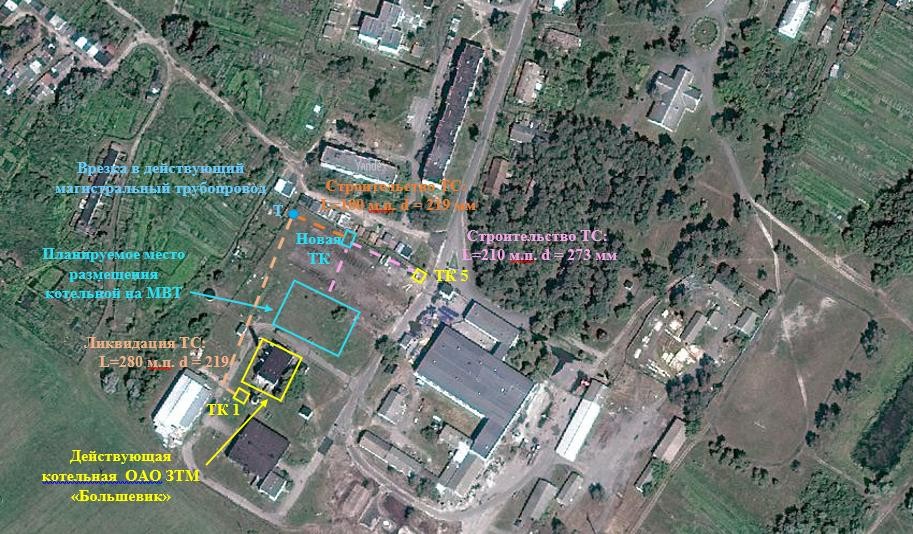 Рисунок 1. Ситуационный план размещения объекта «Строительство котельной на местных видах топлива в р.п. Большевик Гомельского района с прокладкой тепловых сетей и реконструкцией ИТП» На отведенной территории земельного участка под строительство отсутствуют железные и автомобильные дороги, магистральные нефте- и газопроводы, аэродромы.Рельеф площадки относительно спокойный.Социальные аспектыРеализация данного мероприятия позволит повысить уровень топливной безопасности. Предприятия лесного хозяйства, поставщики теплоэнергетического оборудования при реализации данного проекта получат дополнительную прибыль в связи с возросшим спросом на биомассу, а также необходимости закупки оборудования. Правительство получит финансовую экономию благодаря замещению импортируемых видов топлива (природный газ) местными видами топлива. Потребители, теплоснабжение которых осуществляется от котельных в р.п.Большевик, получат выгоду от повышения качества и надежности услуг на отопление и горячее водоснабжение.Гендерные аспектыРеализация объекта учитывает гендерные аспекты, что позволяет избежать непреднамеренного отрицательного воздействия в этом отношении. Информационная работа будет направлена на обеспечение осведомленности представителей обоих полов о вариантах технологий для повышения энергоэффективности.5.3. Анализ состояния лесного фонда. Поставка топливаРасчетное годовое потребление древесного топлива котельной, которое будет реализовано в рамках проекта, составляет 10 000 плотных м3 дров. Плечо доставки до 50 км.КЖУП «Гомельский райжилкомхоз» имеет письмо на возможность поставки древесного топлива будет осуществлять ГЛХУ «Гомельский лесхоз» – 10 000 пл. м3 в год (Приложение 8).Топливоснабжающие организации имеют сертификаты FSC (Лесной попечительский совет) и PEFC (Программа одобрения схем лесной сертификации). Оба сертификата широко признаны при оценке ведении бережливого лесного хозяйствования. Соответствие требованиям сертификатов дает подтверждение тому, что лесное хозяйствование ведется уравновешенно и с учетом экологических, социальных и экономических факторов. Лесоуправление и лесопользование на данной территории ведётся устойчиво и с соблюдением обязательных требований FSC (всего их свыше 40), а вся производимая продукция является экологически безопасной. В рамках проекта также предусматривается приобретение рубительной машины. В качестве потенциального положительного социального воздействия планируется увеличение рабочих мест: 1 машинист рубильной машины, 4 машиниста котельной, водитель погрузчика. Щепорубильный комплекс будет размещен на территории склада топлива в аг.Зябровка 50 км от проектируемой котельной, 6 км от жилой застройки в аг.Зябровка (бывший военный аэродром).Объем запаса щепы и геометрические размеры здания котельной, навеса, расходного склада уточняются проектом.Перевозку дров для приготовления щепы будет осуществлять МАЗ - вместимостью 16 плотных м3 щепы. Для полноценной работы котельной в отопительный период (188 суток) необходимо порядка 9040 пл. м3 щепы, что составит 3 рейса в день. Загрузку щепы в склад котельной с расходным складом топлива будет осуществлять Амкадор 320. Окончательный вид транспорта для перевозки дров и щепы уточняется проектом.Маршрут движения от места заготовки топлива до территории котельной будет согласован с районной Госавтоинспекцией, с учетом минимизации воздействия отрицательных факторов (шума, пыли и т.д.) на жилой фонд. 6. Анализ воздействия Подпроекта на окружающую среду и социальную сферу6.1. Положительные воздействия Подпроекта на окружающую среду                                      и социальную сферу Проект в целом окажет положительные экологические и социальные воздействия по предлагаемому объекту.Ожидаемые преимущества инвестиций в проект включают в себя повышение надежности и качества теплоснабжения, энергоэффективности теплоснабжения, уровня комфортности и снижение государственных расходов в части приобретения импортируемого природного газа. Повышение энергоэффективности теплоснабжения поможет сократить потери тепловой энергии, повысить уровень комфорта и обеспечит более эффективное и качественное теплоснабжение. Инвестиции в меры по энергоэффективности также сократят потребление тепло и электроэнергии, снизят государственные расходы на энергию.6.2. Отрицательные воздействия Подпроекта на окружающую среду                                 и социальную сферу6.2.1. Отрицательные воздействия при строительствеОжидается, что проект вызовет определенные краткосрочные отрицательные воздействия на воздух, почву и уровень шума, особенно в ходе строительных работ. Следующие экологические проблемы, скорее всего, будут связаны с мероприятиями по проекту: шум, воздействие на почву в результате строительных работ, строительная пыль и мусор, а также безопасность рабочих. Однако, данные отрицательные воздействия будут носить временный характер и связаны с объектом строительства, и они могут быть беспрепятственно смягчены путем выполнения соответствующих мер по предупреждению и (или) смягчению. Отрицательные воздействия на естественную среду, охраняемые зоны, объекты историко-культурного наследия не ожидаются.Котельное и вспомогательное оборудование должно соответствовать установленным критериям к производственной мощности, контролю качества, гарантийному сроку службы, послепродажному обслуживанию, защитным положениям и прочим аспектам.Строительные материалы для строительства котельных будут закуплены у официальных поставщиков путем проведения конкурсов на закупку, чтобы обеспечить их надежность и безопасность для здоровья людей.В результате реализации проекта основные потенциальные отрицательные экологические воздействия будут следующие:A. Загрязнение атмосферного воздуха.Основными процессами, вызывающими загрязнения атмосферного воздуха, будут являться:– выброс загрязняющих веществ при работе двигателей автотранспорта и строительной техники;– выброс загрязняющих веществ при выполнение сварочных работ;– выброс загрязняющих веществ при выполнение окрасочных работ;– запыление при выполнении земляных работ.B. Загрязнение поверхностных и подземных водЗагрязнение водостоков. При утечке горюче-смазочных материалов (ГСМ) со строительных машин и складированных отходов, нефтепродукты и химические вещества могут загрязнять почву, проникать в подземные воды или стекать в поверхностные водные объекты. Обслуживание и мойка строительных машин и механизмов вблизи естественных ручьев может привести к загрязнению воды. Если временные поселки строителей образованы на строительной площадке, загрязнение окружающей среды может быть вызвано санитарно-техническими сооружениями в поселках.С. Нарушение плодородного слоя почвыОсновными процессами, вызывающими нарушение плодородного слоя почвы, будут являться:– осуществление строительных работ (строительство траншей трубопроводов, кабельных линий, размещение объектов, организация подъездов техники, организация мест складирование материалов и отходов);– проливы 	горюче-смазочных материалов (ГСМ) при работе и техническом обслуживании автотранспорта на объекте;– воздействие сточных вод.D. Удаление или повреждение объектов растительного мира, воздействия на биоразнообразие.Основными процессами, вызывающими удаление или повреждение объектов растительного мира, а также воздействовать на биоразнообразие, будут являться:– осуществление строительных работ (строительство траншей трубопроводов, размещение объектов, организация подъездов техники, организация мест складирование материалов и отходов).Ход строительных работ не может повредить растительный покров и привести к вырубке зеленых насаждений, так как все работы будут производиться на территории действующей котельной. Поскольку все работы будут выполнены на освоенной территории, существенный ущерб маловероятен, как и воздействия на объекты культурного наследия или естественную среду обитания.E. Образование отходов.В ходе выполнения строительных и монтажных работ образуются строительные отходы, а также отходы жизнедеятельности строительного персонала.F. Воздействие физических факторов (шум, вибрация и др.).В результате работы строительной техники, машин и механизмов возможно превышение допустимых уровней шума, вибрации других физических факторов, которые могут оказывать воздействие как на строительный персонал, так и проживающее в районе выполнения работ население.Пыль будет образована вследствие перевозки строительных материалов/отходов, движения грузового транспорта. Сильное повышение уровня шума ожидается в процессе строительства и перевозок, в частности, в ходе земляных работ, пневматического бурения, работы строительных кранов, монтажа оборудования. Шум и вибрация вызовут беспокойство местных жителей, если работы будут выполняться в непосредственной близости от жилых участков.G. Здоровье строительного персонала.В ходе выполнения строительных и монтажных работ существует риск причинения вреда здоровью строительному персоналу из-за невыполнения требований охраны труда и техники безопасности.Прямое воздействие на безопасность и здоровье людей при строительстве запланированной котельной может быть вызвано различными факторами, например, высотные работы, работа кранов и бульдозеров, сварочные работы, и санитарные условия, и т.д. Потенциальное воздействие на безопасность и здоровье рабочих также связано с производственными травмами в ходе строительства (падение трубы, конструкций) или с загрязненной питьевой водой или пищей.H. Возникновение аварийных ситуаций.В ходе выполнения строительных и монтажных работ существует риск возникновения аварийных ситуаций из-за невыполнения требований охраны труда и противопожарной безопасности.I. Нарушение организации дорожного движения.Негативное вмешательство в дорожное движение может иметь место в ходе строительных работ или при строительстве тепловой сети, а также выезда специализированной строительной техники на дороги общего пользования.Негативного вмешательства в дорожное движение не ожидается.J. Социальные воздействия.На этапе строительства (реконструкции) возможны минимальные отрицательные социальные воздействия на местное население, такие как:–    беспокойство от шума, вибрации и др. физических факторов;– беспокойство, вызванное неподобающим поведением подрядчиков, эстетическим состоянием местности и др.Строительство объекта не затрагивает объектов культурного наследия, представляющих местную или национальную значимость. Предлагаемый проект не вызовет каких-либо трансграничных воздействий.Предполагаются минимальные отрицательные социальные воздействия на этапе строительства котельной, и они будут ограничены беспокойством от шума и вибрации. Выполняемые работы не могут ограничить или заблокировать доступ людей к домам, земельным участкам или другой частной, или общественной собственности.Местные жители будут заблаговременно уведомлены о предстоящих работах и временном перерыве в оказании муниципальных или коммуникационных услуг.Реализация подпроектов по Компоненту 1 не предполагает социального воздействия в виде вынужденного переселения.Сейсмическая зона. Территория Республики Беларусь не входит в зону сейсмической активности. 6.2.1. Отрицательные воздействия при эксплуатации зданий и сооруженийA. Загрязнение атмосферного воздуха.Основными процессами, вызывающими загрязнения атмосферного воздуха, будут являться:–  выброс загрязняющих веществ при сжигании древесной биомассы;– выброс загрязняющих веществ при работе двигателей автотранспорта, осуществляющего доставку топлива, вывоз отходов, доставку персонала.При работе котельной в атмосферу будут выбрасываться загрязняющие вещества, выбросы не будут превышать предельно допустимую концентрацию загрязняющих веществ на границе СЗЗ.Значения величин фоновых концентраций загрязняющих веществ (мкг/м3) в атмосферном воздухе р.п. Большевик Гомельского района предоставлены по данным ГУ «Республиканский центр по гидрометеорологии, контролю радиоактивного загрязнения и мониторингу окружающей среды» (Гидромет) (№ 9 от 31.01.2019 г.) (Приложение 6). Средние по р.п.Большевик значения концентрации приведены в таблице 15. Таблица 15 - Существующие фоновые концентрации загрязняющих веществ в атмосферном воздухе в районе строительства предприятияНа территории объекта функционирует 3 источника выбросов (приложение 7)– дымовые трубы (от котлов МВТ и котла на дровах).Выделяемые вещества (топливо – древесная щепа): азота диоксид; азота оксид; серы диоксид; углерода оксид; твердые частицы суммарно; кадмий: кадмий и его соединения (в пересчете на кадмий); меди сульфат (медь сернокислая) (в пересчете на медь); никель оксид (в пересчете на никель); хром: хрома трехвалентные соединения (в пересчете на Cr3+); ртуть: ртуть и ее соединения (в пересчете на ртуть); свинец: свинец и его неорганические соединения (в пересчете на свинец); мышьяк, неорганические соединения (в пересчете на мышьяк); бенз(а)пирен; бензо(b)флуорантен; бензо(k)флуорантен; индено(1,2,3-cd)пирен.Выделяемые вещества (топливо – газ): азота диоксид; азота оксид; углерода оксид; ртуть: ртуть и ее соединения (в пересчете на ртуть); бенз(а)пирен; бензо(b)флуорантен; бензо(k)флуорантен; индено(1,2,3-cd)пирен.Загрязняющие вещества, выбрасываемые от проектируемых источников: кадмий и его соединения (в пересчете на кадмий); медь и ее соединения (в пересчете на медь); никель оксид (в пересчете на никель); ртуть (ртуть металлическая); свинец и его неорганические соединения (в пересчете на свинец); хрома трехвалентные соединения; цинк и его соединения (в пересчете на цинк); азот (II) оксид (азота диоксид); азот (IV) оксид (азота диоксид); мышьяк, неорганические соединения (в пересчете на мышьяк); углерод черный (сажа); сера диоксид (ангидрид сернистый, сера (IV) оксид, сернистый газ) углерод оксид (окись углерода, угарный газ); бенз(а)пирен; бензо(b)-флуорантен; бензо(к)-флуорантен; индено(1,2,3-с,d)-пирен; гексахлорбензол; углеводороды предельные алифатического ряда C11-C19; твердые частицы (недифференцированная по составу пыль/аэрозоль); пыль неорганическая, содержащая двуокись кремния <70 %; пыль древесная; диоксины (в пересчете на 2,3,7,8, тетрахлордибензо-1,4-диоксин); полихлорированные бифенилы (по сумме ПХБ (ПХБ 28, ПХБ 52, ПХБ 101, ПХБ 118, ПХБ 138, ПХБ 153, ПХБ 180)).B. Загрязнение поверхностных и подземных вод.В котельной образуются бытовые сточные воды от душевой, санузла, комнаты приема пищи, кладовой уборочного инвентаря и производственные сточные воды от установки обезжелезивания, установки умягчения и аварийные сливы от котлов, гидравлического разделителя и подпиточной воды.Бытовые сточные воды по проектируемому выпуску из здания котельной отводятся в проектируемую наружную сеть бытовой канализации и с дальнейшим подключением в существующую коммунальную сеть бытовой канализации.Производственные сточные воды по проектируемому выпуску из здания котельной отводятся в охладительный колодец, где сточные воды охлаждаются до температуры не более +40оС, и далее в наружную сеть бытовой канализации.В сеть дождевой канализации отводятся поверхностные воды с проектируемой территории котельной, с кровель проектируемых зданий.Дождевые и талые воды с территории проездов и кровель котельной, самотеком поступают в очистные сооружения, оборудованные встроенной обводной линией, которая обеспечивает направление на очистку всего объема дождевых вод с территории от часто повторяющихся дождей малой интенсивности, а при дождях большой интенсивности – сброс дождевых вод в проектируемый пруд – испаритель.Таким образом, с учетом выполнения природоохранных мероприятий, реализация проектных решений не вызовет негативного воздействия на поверхностные и подземные воды как на стадии строительства, так и при эксплуатации объекта.D. Образование отходов.В ходе осуществления хозяйственной деятельности будут образовываться отходы производства, а также отходы жизнедеятельности рабочего персонала.E. Воздействие физических факторов (шум, вибрация и др.).В результате работы технологического оборудования возможно превышение допустимых уровней шума, вибрации других физических факторов, которые могут оказывать воздействие как на рабочий персонал, так и проживающее в районе население.Кроме выбросов загрязняющих веществ в атмосферу (химический фактор) на окружающую среду оказывает влияние и физический фактор – акустическое (шумовое) воздействие агрегатов предприятия.Уровни звуковой мощности от проектируемых источников шума объекта не превысят допустимых уровней шума на границе санитарно-защитной зоны и на границе ближайшей жилой застройки как в дневное, так и в ночное время суток в соответствии с санитарными нормами, правилами и гигиеническими нормативами «Шум на рабочих местах, в транспортных средствах, в помещениях жилых, общественных зданий и на территории жилой застройки», утвержденными постановлением Министерства здравоохранения Республики Беларусь от 16.11.2011 № 115. F. Здоровье рабочего персонала.В ходе осуществления хозяйственной деятельности существует риск причинения вреда здоровью работников из-за невыполнения требований охраны труда и техники безопасности.G. Возникновение аварийных ситуаций.В ходе осуществления хозяйственной деятельности существует риск возникновения аварийных ситуаций из-за невыполнения требований охраны труда и противопожарной безопасности. 7. Меры по смягчению воздействия на окружающую среду и социальную сферуВсе работы следует выполнять только после получения необходимых разрешительных документов и одобрений.Организационные меры. До начала строительных работ необходимо сообщить местным инспекциям по строительному надзору и охране окружающей среды и общественности о предстоящей деятельности через СМИ и (или) на участках, открытых для общего доступа (в том числе, на объектах производства работ). Все работы следует выполнять безопасным и дисциплинированным образом, предусматривающим оказание минимального воздействия на население и окружающую среду.В соответствии с проектом организации строительства, выполнение строительно-монтажных работ запроектировано с учетом мероприятий по охране окружающей природной среды, которые включают в себя рекультивацию нарушенных земель, предотвращение потерь природных ресурсов, минимизацию вредных выбросов в почву, водоемы и атмосферу. Перечень основных мероприятий по снижению негативного влияния строительного производства на окружающую среду: - обязательное соблюдение границ территории, отводимой под строительство;-    рекультивация земель в полосе отвода земель под строительство;- оснащение строительной площадки инвентарными контейнерами раздельного сбора для бытовых и строительных отходов;- запрещение проезда транспорта вне построенных дорог;- выезд со строительной площадки должен быть оборудован пунктом мойки колес автотранспорта заводского изготовления с замкнутым циклом водооборота и утилизацией стоков (запрещается вынос грунта или грязи колесами автотранспорта со строительных площадок);- запрещение мойки машин и механизмов вне специально оборудованных мест;- техническое обслуживание машин и механизмов допускается только на специально отведенных площадках;- монтаж аварийного освещения и освещения опасных мест;- организация мест для складирования материалов, конструкций изделий и инвентаря, а также мест для установки строительной техники; - установка бункера-накопителя для сбора строительного мусора или устройство для этих целей специальной площадки, транспортировка мусора при помощи закрытых лотков. Не допускается закапывание в грунт или сжигание мусора и отходов; - срезка и складирование растительного слоя грунта в специально отведенных местах, вертикальная планировка строительной площадки с уплотнением насыпей до плотности грунта в естественном состоянии;- обеспечение мест проведения погрузочно-разгрузочных работ пылевидных материалов (цемент, известь, гипс) пылеулавливающими устройствами;- организация правильного складирования и транспортировки огнеопасных и выделяющих вредные вещества материалов (газовых баллонов, битумных материалов, растворителей, красок, лаков, стекло- и шлаковаты) и пр.;- принять необходимые меры к сохранности древесно-кустарниковых пород на строительной площадке, оградив деревья, подлежащие сохранению, сплошными щитами высотой не менее 2 метров, установив щиты на расстоянии не менее 0,5 метра от ствола дерева.На основании вышеизложенного можно сделать вывод, что правильная организация строительно-монтажных работ (с соблюдением техники безопасности и мероприятий по охране окружающей среды) при строительстве объекта не окажет негативного влияния на окружающую среду и население, проживающее на прилегающей жилой территории.Безопасность и здоровье людей в ходе строительных работ. Строительные рабочие должны носить защитные каски, защитные очки, страховочные ремни безопасности и защитную обувь. До начала строительных работ рабочие должны пройти обучение правилам безопасности труда. Кроме того, необходимо проводить постоянную проверку техники и оборудования в целях выявления и устранения неполадок, соблюдать периоды ремонта оборудования, проводить обучение и инструктаж рабочих, выполняющих техническое обслуживание механического оборудования, инструментов и устройств, безопасным методам и средствам работы.Запрещается: выдавать неисправные или непроверенные инструменты для работы, а также оставлять без присмотра механические инструменты, подключенные к электрической сети или к шлангам подачи сжатого воздуха; выдергивать и перекручивать кабели и воздушные шланги; кабели и шланги не должны пересекаться с проволочными тросами, электрическими кабелями; нельзя удерживать вращающиеся элементы механизированных инструментов. Необходимо строго соблюдать действующие национальные регламенты о безопасной эксплуатации кранов/землеройных машин и производству сварочных работ. Принципиальные требования в этом отношении указаны в предлагаемых мерах по смягчению воздействий ПМООСИСС.Готовность к аварийным ситуациям и ликвидация последствий. Эффективный план готовности к аварийным ситуациям и ликвидации последствий должен быть разработан для решения опасных ситуаций, связанных с аварийным выходом из строя котельной на этапе переключения нагрузок и эксплуатации.Борьба с загрязнением воздуха и минимизация пыли. В ходе строительных мероприятий необходимо хранить отходы сноса в контролируемой зоне, опрыскивать водой для снижения пылеобразования. Не допускается открытое сжигание строительных/отходных материалов на объекте. При перевозке любых пылеобразующих материалов на участок восстановительных работ груз должен опрыскиваться или быть накрыт. Образование пыли на участке восстановительных работ в сухое время года может быть минимизировано за счет полива земли.Снижение воздействия на почвенно-растительный слой. Строительные рабочие должны работать таким образом, чтобы минимизировать «экологический след» на участке строительства котельной. Передвижение транспортных средств и строительной техники, разрешено только вдоль выделенных подъездных дорог для недопущения повреждения травяного покрова и другого растительного покрова вдоль участка. В рассматриваемом районе размещения проектируемого объекта заповедников и заказников не имеется.Редкие виды растений, занесенные в Красную Книгу, на территории размещения проектируемого объекта не произрастают.Изменение видового состава растений не наблюдается.Выбросы вредных веществ на рассматриваемой территории от проектируемого объекта ввиду их снижения по сравнению с существующим положением до реконструкции котельной, не повлияют на существующую растительность.До начала строительно-монтажных работ в подготовительный период должны быть выполнены мероприятия по сохранности произрастающих на участке деревьев, кустарников и групп насаждений.Для обеспечения санитарно-гигиенических и эстетических требований территории котельной предусматриваются следующие мероприятия по озеленению и благоустройству территории объекта «Строительство котельной на местных видах топлива в р.п. Большевик Гомельского района с прокладкой тепловых сетей и реконструкцией ИТП»:- устройство газона обыкновенного площадью 2130 м2;- устройство покрытия из асфальтобетона – 2060 м2;- устройство пешеходного тротуара – 209 м2;- устройство отмостки – 180 м2;- устройство бетонного борта  – 292 м;Недопущение загрязнения почвы и воды. Строительство котельной требуется выполнять только при условии выполнения мероприятий по защите от загрязнения почвы и воды. Такие мероприятия разработаны в рамках архитектурного проекта и согласованы с государственной экологической экспертизой (заключение №1 2021г.) (Приложение 17).Обслуживание и заправка топливом строительных машин и техники должны быть выполнены в центрах обслуживания, расположенных на максимально возможном расстоянии от участка производства работ. В случаи выполнения данных работ на объекте, следует обеспечить непроницаемую поверхность для заправки топливом и иметь запас поглощающих веществ на случай аварийного разлива. Мойка машин должна быть запрещена вблизи поверхностных водных объектов. Не следует допускать складирование строительных материалов, при возможности. В противном случае, строительный материал следует хранить на строительной площадке, и защищать от воздействия атмосферных условий. Отработанное автомобильное масло, запасы горюче-смазочных материалов и других опасных веществ должны храниться также на непроницаемой поверхности, желательно, под навесом, и должны быть защищены от возгорания. Строительных лагерей не будет.Для предотвращения негативного воздействия на водные ресурсы при выполнении строительно-монтажных работ должны выполняться мероприятия и требования, смягчающие вредные воздействия: - обязательное соблюдение границ территории, где выполняются строительно-монтажные работы; -  оснащение площадок строительства инвентарными контейнерами для сбора бытовых и строительных отходов; -   осуществление ремонта и обслуживания техники на существующих постах техобслуживания; - после окончания строительных работ участки, на которых они выполнялись, должны быть убраны от строительного мусора. Воздействие на водную среду при выполнении строительно-монтажных работ носит временный разовый характер и оценивается как воздействие низкой значимости. В целях рационального использования и охраны поверхностных вод должно быть обеспечено:- содержание в исправном состоянии водохозяйственных сооружений и технических устройств;- систематические наблюдения за водными объектами и их водоохранными зонами;- разработан план мероприятий на случай возможного экстремального загрязнения водного объекта.Для предупреждения вредного воздействия на поверхностные воды необходимо предусмотреть следующие меры организационного и технического характера:- сбор всех образующихся отходов и хранение мусора производить на выделенных огражденных площадках, с твердым водонепроницаемым покрытием;- своевременный вывоз отходов в места размещения (захоронения) либо утилизации;- осуществлять транспортировку, складирование и хранение сырья, материалов и их отходов с соблюдением мер, исключающих возможность их попадания в системы хозяйственно-фекальной канализации;- сброс сточных вод в колодец-отстойник и своевременное его опорожнение;- ежегодное испытание приямка на герметичность;- уборка и содержание технологических площадок котельной в надлежащем санитарном состоянии.В основу реализации данного проекта положен принцип максимального сохранения существующего рельефа, почвы и растительности. Организация рельефа выполнена с учетом сохранения существующих планировочных отметок на смежных участках.Воздействие на геологическую среду будет происходить в период строительства при проведении строительно-монтажных работ.Земляные работы следует начинать после геодезической разбивки сооружений и закрепления разбивочных знаков на местности, нанесения трассировки в натуру согласно планам.При строительстве необходимо предусмотреть методы работ, не приводящие к ухудшению свойств грунтов основания неорганизованным водоотливом и замачиванием, размывом поверхностными водами.Подземные коммуникации следует отрывать участками, не подвергая траншеи опасности затопления поверхностными водами. При наличии грунтовых вод в траншее применять открытый водоотлив.Перечень основных мероприятий по снижению негативного влияния на почвенный слой:- обязательное соблюдение границ территории, отводимой под строительство;-   рекультивация земель в полосе отвода под строительство;- запрещение проезда транспорта вне существующих и проектируемых дорог;- выезд со строительной площадки должен быть оборудован пунктом мойки колес автотранспорта;- запрещение мойки машин и механизмов вне специально оборудованных мест;- техническое обслуживание машин и механизмов допускается только на специально отведенных площадках;- организация мест для складирования материалов, конструкций изделий и инвентаря, а также мест для установки строительной техники;- установка бункера-накопителя для сбора строительного мусора или устройство для этих целей специальной площадки. Не допускается закапывание в грунт или сжигание мусора и отходов;- вертикальная планировка строительной площадки с уплотнением насыпей до плотности грунта в естественном состоянии;- организация правильного складирования и транспортировки огнеопасных и выделяющих вредные вещества материалов. При надлежащем качестве строительно-монтажных работ и дальнейшей эксплуатации проектируемых сооружений воздействия на земельные ресурсы не ожидается.Мероприятия по производству работ при монтаже инженерных сетей сетей.До начала работ по монтажу инженерных сетей должно быть выполнено:- участки работ по прокладке инженерных сетей должно быть выполнять с разбивкой на небольшие участки с обязательной установкой защитно-охранного ограждения;- для деревьев, попавших в зону производства, устроить временные ограждения;-   габаритные  размеры  строительной  техники  позволяют  осуществлять передвижение в границах строительной площадки без повреждения сохраняемых объектов растительного мира;-   в местах пересечения теплотрассы с тротуарами предусмотреть устройство временных пешеходных мостиков;- знаки Мероприятия по предотвращению и снижению потенциальных неблагоприятных воздействий на растительность и животный мир.До начала строительных работ должны быть выполнены мероприятия по сохранности произрастающих на участке деревьев, кустарников и групп насаждений. Во избежание поломок и повреждений отдельные деревья или группы насаждений, попадающие в зону строительно-монтажных работ, должны быть огорожены сплошным забором, стволы обмотаны мешковиной или обшиты досками. Для предотвращения негативного воздействия на окружающую среду в период строительства и эксплуатации проектируемого объекта необходимо и предусматривается:- строгое соблюдение требований законодательства в области охраны окружающей среды и рационального использования природных ресурсов;- соблюдение границ территории, отводимой для строительства; - рекультивация земель в полосе отвода земель под строительство;- оснащение территории строительства (в период строительства), и площадки (в период эксплуатации) инвентарными контейнерами для раздельного сбора отходов; - сбор отходов раздельно по видам и классам опасности в специально предназначенные для этих целей емкости; - своевременное использование, обезвреживание, вывоз на использование (обезвреживание) образующихся отходов;- осуществлять охрану объектов растительного мира от пожаров, загрязнения и иного вредного воздействия, а также защиту объектов растительного мира;- осуществлять деятельность способами и с соблюдением технологий, которые обеспечивают улучшение санитарного состояния объектов растительного мира.Сбор и утилизация отходов. Образованные отходы будет минимизироваться, собираться раздельно и обращаться с ними соответствующим образом, при наличии возможности. Сжигание на открытом воздухе и незаконная свалка любых отходов строго запрещена. Неопасные отходы - отходы сноса и прочие, а также отходы, содержащие асбест, будут утилизированы на специально выделенных полигонах. КЖУП «Гомельский райжилкомхоз» имеет соответствующее разрешение.Строительный мусор, содержащий асбестовую штукатурку, минеральную вату и рубероид, будет утилизирован на официально выделенным полигоне ТБО. Обслуживание строительной техники и машин будет выполняться в специализированных центрах обслуживания, которые также принимают изношенные шины, фильтры и отработанное масло.Контейнеры для вывоза отходов будут размещены для сбора бытовых отходов со строительной площадки и строительной базы (если имеется). Обращение с асбестом, рубероидом и минеральной ватой. Общий подход при обращении с данными материалами заключается в том, что строительные компании не должны допускать дробление (или) разрушение отходов; обеспечить их временное хранение на закрытом участке до вывоза лицензированной компанией на специально предусмотренные для этого полигоны. Кроме того, подрядчики и субподрядчики не должны допускать выброса асбестового волокна в воздух в результате дробления. Рабочие должны носить специальную одежду, перчатки и респираторы при работе с асбестовой штукатуркой, рубероидом и минеральной ватой. Повторное использование асбестсодержащих материалов не допускается.Порядок действий в случае обнаружения случайных находок, имеющих культурную ценность. В случае обнаружения «случайной находки» в процессе земляных работ, подрядчик должен немедленно прекратить все физические работы на объекте и сообщить в горисполком. Горисполком должен передать информацию Министерству культуры и приостановит работу до тех пор, пока не будет получено уведомление в письменном виде от Министерства с разрешением возобновить работу.Решение вопроса причинения беспокойства местным сообществам. Местное население следует уведомить о сроках и масштабах запланированных работ. В случае, если строительные работы вызывают перерывы временного характера в оказании коммунальных или коммуникационных услуг, тогда пользователи услуг также должны быть заранее уведомлены о них. Если работы выполняются вблизи или в непосредственной близости от жилых участков, тогда рабочие часы должны быть строго ограничены дневным временем. Специальные указатели и, возможно, ограждение, следует использовать в том случае, если работы ведутся вблизи детских учреждений. Следует ограничивать скорость передвижения транспортных средств на жилых участках. Временное хранение строительных материалов и мусора, а также парковка строительной техники не должны блокировать или ограничивать доступ местных жителей к их имуществу и общественным местам или, если это неизбежно, должны быть организованы альтернативные временные подъездные пути.Необходимо установить и эффективно управлять механизмом рассмотрения жалоб, который должен дать возможность затронутым проектом лицам сообщить о своих проблемах и урегулировать их согласно предусмотренному порядку.Безопасность дорожного движения и пешеходов. Участки хранения отходов и материалов, рабочие лагеря и подъездные дороги должны быть четко обозначены. Эксплуатирующий строительную технику и тяжелые транспортные средства персонал должен иметь соответствующие лицензии и быть обучен.Вопросы переселения. Переселение в результате реализации проекта не предусматривается.При эксплуатации котельной:- обеспечить соблюдение правил техники безопасности на рабочих местах. Оборудование, создающее шум, должно иметь надлежащую шумовую изоляцию. При необходимости рабочие должны быть обеспечены шумозащитными устройствами.Мероприятия по снижению шума (звукоизоляция):-    подбор оборудования с эффективными показателями по уровню шума.-    оборудование устанавливается на отдельно стоящие фундаменты.Также для снижения шума предусмотрена рациональная компоновка оборудования и автоматизация технологического процесса (препятствиями шума из помещения являются ограждающие конструкции здания котельной, а за пределы промплощадки – ограждение территории котельной, дымососы, установленные на открытой площадке оборудованы звукоизолирующими кожухами).В проекте предусмотрена очистка дымовых газов от золы и вредных выбросов. Для золы предусмотрен сборный контейнер, который по мере заполнения вывозится на полигон ТКО для последующего захоронения.Анализ расчета рассеивания (Раздел «Охрана окружающей среды» архитектурного проекта «Строительство котельной на местных видах топлива в р.п. Большевик Гомельского района с прокладкой тепловых сетей и реконструкцией ИТП») показал, что максимальные приземные концентрации вредных веществ по всем ингредиентам в контрольных точках жилой застройки и на границе СЗЗ не превышают предельно-допустимых концентраций даже в суммации с фоновыми концентрациями, в том числе и по веществам обладающим эффектом суммации, что позволяет считать вклад котельной в загрязнение атмосферы и уровень воздействия его выбросов на качество атмосферного воздуха прилегающей территории допустимыми.На основании результатов расчета рассеивания также можно сделать вывод, что выбросы от проектируемого объекта могут быть рекомендованы в качестве предельно-допустимых выбросов (ПДВ). В результате осуществления проектных мероприятий выброс загрязняющих веществ от котельной в атмосферный воздух по основным ингредиентам составит 26,29846 т/год. Расчеты рассеивания (выполненные на максимальную мощность) показали, что проектируемое оборудование специальных дополнительных мероприятий по очистке выбросов не требует. Это значит, что эксплуатационные параметры работы оборудования находятся в пределах нормативных требований, обеспечивая оптимальную очистку выбросов при существующем режиме работы.С целью соблюдения нормативных требований ТНПА, санитарно-гигиенических параметров и охраны окружающей среды применяется современное экономичное оборудование с минимальными выбросами вредных веществ в атмосферу. Для защиты атмосферного воздуха от загрязнения каждый из проектируемых водогрейных котлоагрегатов, работающих на твердом топливе (биомассе (щепе топливной и дровах)) оснащены циклонами и газоочистными дымофильтрами.Разработка специальных мероприятий по снижению выделения загрязняющих веществ от проектируемого объекта проектными решениями не предусматривается. Помимо технологических мероприятий, направленных на снижение выбросов загрязняющих веществ в атмосферу, обязательными являются и организационные мероприятия, одно из которых – создание системы локального мониторинга на предприятии. В рамках этой системы должен производиться регулярный контроль состояния атмосферного воздуха на границах жилой и санитарно-защитной зон по приоритетным загрязняющим веществам согласно разработанной документации.Также необходимо обеспечить жесткий контроль за всеми технологическими и техническими процессами, своевременное техническое обслуживание и ремонт оборудования с тем, чтобы концентрации загрязняющих веществ на границе санитарно-защитной зоны, жилой застройки и за ее пределами не превышали предельно допустимых значений.При эксплуатации котельной получены все необходимые разрешения на выбросы загрязняющих веществ в атмосферный воздух (№02120/03/00.0102) (Приложение 1) и разрешение на хранение и захоронение отходов (№37 от 02.05.2017) (Приложение 2), а также утвержден проект санитарно-защитной зоны и получено положительное санитарно-гигиеническое заключение Гомельского зонального центра гигиены и эпидемиологии № 234 от 21.09.2020 (Приложение 16) и государственной экологической экспертизы №1/2021 (Приложение 17).Таким образом, при эксплуатации проектируемого объекта в предполагаемом районе размещения объемы выбросов загрязняющих веществ и концентрации загрязняющих веществ в атмосферном воздухе уменьшатся. Необходимым условием при этом является организация и работа на проектируемой объекте системы производственного контроля источников выбросов загрязняющих веществ.Риск пожаров. Обеспечить соблюдение соответствующих норм и правил РБ по противопожарной безопасности. Проведение проверок котельной соответствующими службами противопожарной защиты на регулярной основе. Разработка и соблюдение правил действия в случае возникновения пожара. Проведение тренировочных занятий с обслуживающим персоналом.Производственный контроль за охраной окружающей среды и рациональным использованием природных ресурсов на предприятииСогласно ст. 96 Закона Республики Беларусь от 26 ноября 1992 г. № 1982-XII «Об охране окружающей среды» аналитический контроль в области охраны окружающей среды проводится в целях оценки количественных и качественных характеристик выбросов в атмосферный воздух и сбросов в воды загрязняющих веществ, а также определения загрязнения земель (включая почвы) и состава отходов. Производственный аналитический контроль в области охраны   окружающей среды КЖУП «Гомельский райжилкомхоз» осуществляется согласно: «Плану мероприятий в области осуществления обращения с отходами производства» «Плану мероприятий по охране атмосферного воздуха», «План-графику проведения измерений в рамках локального мониторинга КЖУП «Гомельский райжилкомхоз», «Инструкции по обращению с отходами производства», «Инструкции об организации производственного контроля в области охраны окружающей среды, рационального использования природных ресурсов» утверждённых руководителем (Приложение 2). Проводится предприятием, а также юридическими лицами, аккредитованными в данной области (Гомельская горрайинспекция природных ресурсов и охраны окружающей среды). Контроль за выбросами в атмосферный воздух осуществляют государственные органы в компетенцию которых входит контроль (ГУ «Гомельский зональный центр гигиены и эпидемиологии», ГУ «Республиканский центр аналитического контроля в области охраны окружающей среды»).   Порядок производственного лабораторного контроля определяет инвентаризацию выбросов в атмосферу и получения разрешения согласованного, как правило, в составе нормативной документации (ПДВ) и выданного Гомельским областным комитетом природных ресурсов и охраны окружающей среды (Приложение 1). Контроль за выбросами предприятий в атмосферу и за соблюдением нормативов ПДВ включает: определение объектов контроля, установление периодичности и сроков контроля соответствующего объекта, обеспечение применения методов и средств контроля за выбросами.   Производственный контроль за соблюдением обращения с отходами производства определяет перечень и количество отходов производства, разрешенных к хранению (захоронению) на объектах хранения (захоронения) отходов и получение разрешения выданного Гомельским областным комитетом природных ресурсов и охраны окружающей среды (Приложение 2).   Производственный контроль за соблюдением установленных нормативов ПДВ осуществляется: непосредственно на источниках, на границе санитарно-защитной зоны или ближайшей жилой застройке.   При проведении контроля атмосферного воздуха оценивается: количественный и качественный состав выбросов от стационарных и передвижных источников загрязнения, соблюдение нормативов ПДВ, качество атмосферного воздуха в зоне воздействия предприятия на окружающую среду.    При введении нового объекта в эксплуатацию все мероприятия в области охраны окружающей среды будут проводиться согласно разработанной проектно-сметной документации. В случаи нарушения природоохранного законодательства КЖУП «Гомельский райжилкомхоз» разрабатываются дополнительные мероприятия.Производственный контроль за охраной труда на предприятииОсновной целью управления охраной труда на КЖУП «Гомельский райжилкомхоз» является обеспечение безопасности, сохранение здоровья и работоспособности работников в процессе труда на основании Закона Республики Беларусь от 23 июня 2008года № 356-З «Об охране труда», в новой редакции Закона Республики Беларусь от 12 июля 2013года № 61-З.В целях совершенствования деятельности по охране труда на предприятии разработано и утверждено: «Положение об отделе охраны труда» и «Положение о порядке проведения контроля за соблюдением законодательства об охране труда» (Приложение 3).Общее руководство охраной труда на предприятии по обеспечению здоровых и безопасных условий труда осуществляет руководитель предприятия.  Методическое руководство организации работы по охране труда и контроль за ее состоянием, осуществляет отдел охраны труда предприятия, который состоит из 4-х человек: начальника отдела охраны труда и трех инженеров по охране труда. На предприятии внедрена Система управления охраной труда в соответствии со стандартом СТБ 18001-2009. Система управления охраной труда сертифицирована Республиканским институтом высшей школы, зарегистрирована в реестре за BY /112 05.04. 091 01980 от 04.06.2018 г., действительна до 04.06.2021 (Приложение 3). Государственный надзор и контроль за соблюдением законодательства об охране труда осуществляется Департаментом государственной инспекции труда и социальной защиты Республики Беларусь, иными специально уполномоченными государственными органами надзора и контроля в пределах их компетенции в соответствующих сферах деятельности.Государственный контроль за соблюдением законодательства об охране труда также осуществляют республиканские органы государственного управления, иные государственные организации, подчиненные Правительству Республики Беларусь, местными исполнительными и распорядительными органами, специально уполномоченными государственными органами надзора и контроля, работодателями осуществляют Генеральный прокурор Республики Беларусь и подчиненные ему прокуроры. 8. План мероприятий по охране окружающей среды и социальной сферы ПМООСиСС является неотъемлемой частью ЭСОВиПУ и обязателен к исполнению всеми участниками Предпроекта проекта.ПМООСиСС подразумевает реализацию всех организационных и технических мероприятий, выполняемых подрядчиками за счет финансирования проекта, и отслеживание выполнения ПМООСиСС. В помощь проведению ПМООСиСС разработана форма осуществления надзора за строительными работами/работами по реконструкции и модернизацией объектов в целях повышения энергоэффективности.Соблюдение ПМООСиСС обязательно для всех подрядчиков, субподрядчиков и бенефициаров проекта. Подрядчики строительных работ должны иметь специальных сотрудников, ответственных за выполнение ПМООСиСС в ходе строительства. ПМООСиСС будут включены в тендерную документацию на выполнение работ, что обяжет подрядчиков включать необходимые защитные мероприятия в планы и сметы по выполнению работ. Выполнение мероприятий будет должным образом контролироваться.План мероприятий по охране окружающей среды представлен в приложении 9.9. Мониторинг за выполнением Плана мероприятий по охране окружающей среды и социальной сферы.9.1. Мониторинг соответствия защитным мерамМониторинг и оценка результатов, полученных в ходе реализации проекта, должны соответствовать стандартной политике Банка. Мониторинг и оценка эффективности проекта включают: (I) показатели достижения результатов проекта; (II) квартальные отчеты о ходе реализации проекта, и (III) среднесрочный обзор хода реализации проекта. ГУП будет каждые полгода получать от предприятий в составе проекта показатели достижения результатов проекта. ГУП будет отвечать за общий мониторинг и оценку результатов реализации, а также за подготовку полугодовых и среднесрочных отчетов о ходе реализации проекта.План мониторинга является неотъемлемой частью ЭСОВиПУ и обязателен к исполнению всеми участниками проекта.КЖУП «Гомельский райжилкомхоз» будет ответственно за мониторинг соответствия всех мероприятий, финансируемых проектом, социальным и экологическим защитным положениям Всемирного банка, применимыми к проекту, а также требованиям национального законодательства. Экологический мониторинг работ будет проводиться согласно плану, представленному в настоящем документе. КЖУП «Гомельский райжилкомхоз» будет выполнять эту задачу в рамках действующего законодательства, используя свои внутренние силы. Часть функций мониторинга будут выполнять уполномоченные государственные органы.Экологический и социальный мониторинг подразумевает регулярный надзор за реализацией всех организационных и технических мероприятий, выполняемых подрядчиками за счет финансирования проекта, и отслеживание выполнения ПМООСиСС. В помощь проведению экологического и социального мониторинга разработана форма осуществления надзора за строительными работами/работами по реконструкции и модернизацией объектов в целях повышения энергоэффективности.Соблюдение ПМООСиСС обязательно для всех подрядчиков, субподрядчиков и бенефициаров проекта. Подрядчики строительных работ должны иметь специальных сотрудников, ответственных за выполнение ПМООСиСС в ходе строительства. ПМООСиСС будут включены в тендерную документацию на выполнение работ, что обяжет подрядчиков включать необходимые защитные мероприятия в планы и сметы по выполнению работ. Выполнение мероприятий будет должным образом контролироваться.9.2. Отчетность о соблюдении защитных положенийКЖУП «Гомельский райжилкомхоз» несет ответственность за документирование результатов экологического и социального мониторинга посредством заполнения и хранения форм осуществления надзора за строительными работами, работами по реконструкции и подготовки на регулярной основе описательных отчетов по результатам мониторинга. В данных отчетах будут суммированы заключения работы на местах, проанализированы общие проблемы, разъяснен характер корректирующих действий, выработанных для решения проблем, и оценен статус таких действий по отношению к рекомендациям, данным в рамках предыдущего отчетного периода. Данная отчетность будет включать не только вопросы экологических и социальных защитных положений, но и более широкие экологические и социальные вопросы (к примеру, гендерные вопросы, порядок рассмотрения и разрешения жалоб и т.д.).ГУП подготовит отчеты о статусе экологического и социального соответствия до проведения миссий Всемирного банка в поддержку реализации проекта. Аналитическая информация о соблюдении защитных мер станет частью годовых отчетов о прогрессе в реализации проекта. Отчеты будут дополнены актуальными фотографиями. Все контрольные листы по мониторингу на местах и описательные отчеты будут храниться в электронной и/или бумажной форме в ГУП и представляться Всемирному банку по запросу последнего.9.3. Мониторинг состояния окружающей средыМониторинг состояния загрязняющей среды на предприятии осуществляется согласно законодательству Республики Беларусь. Мониторинг атмосферного воздуха, сточных вод, отводимых и поверхностных вод в районе расположения источников сбросов сточных вод осуществляет Республиканский центра аналитического контроля в области охраны окружающей среды 2 раза в год.9.4. Обязанности и институциональные механизмыПроект «Строительство котельной на местных видах топлива в р.п. Большевик Гомельского района с прокладкой тепловых сетей и реконструкцией ИТП» является подпроектом национального проекта «Использование древесной биомассы для централизованного теплоснабжения». Национальный проект осуществляется Департаментом по энергоэффективности Государственного комитета по стандартизации, существующей ГУП (РУП «Белинвестэнергосбережение») и предприятиями централизованного теплоснабжения (ЖКХ) в городах, вошедших в проект. ГУП находится в подчинении Департамента по энергоэффективности. Она будет отвечать за текущую реализацию проекта, а также мониторинг и соблюдение требований Всемирного банка. Все предприятия централизованного теплоснабжения, входящие в состав проекта, находятся в подчинении Министерства жилищно-коммунального хозяйства и областных или районных (городских) исполнительных комитетов.В г. Гомеле исполнителем проекта является КЖУП «Гомельский райжилкомхоз», которое назначит координатора (руководителя) проекта. Руководитель проекта будет отвечать за сотрудничество с ГУП в рамках реализации объекта (подготовка к проведению торгов, оценка конкурсных предложений участников торгов, надзор за строительством объекта и приемка его в эксплуатацию). Предприятия централизованного теплоснабжения будут отвечать за разработку технического задания для проектной документации (или согласование проектной документации по мере готовности), обеспечение соответствующего технического надзора за выполнением контрактов, прием документов на оплату. Древесная биомасса на объект проекта в г. Гомеле будет поставляться государственными предприятиями лесного хозяйства, находящимися в непосредственной близости от предприятий централизованного теплоснабжения, (в пределах 0-60 километров) в рамках долгосрочных соглашений о поставках древесного топлива. Предприятия лесного хозяйства будут поставлять древесину и (или) древесную щепу. В случае поставки исключительно дровяной древесины предприятия централизованного теплоснабжения будут готовить древесную щепу самостоятельно. Все участвующие государственные предприятия лесного хозяйства получили подтверждение в области устойчивого лесопользования в соответствии с требованиями международных конвенций.Мониторинг и оценка результатов, полученных в ходе реализации проекта, должны соответствовать стандартной политике Банка. Мониторинг и оценка эффективности проекта включают: (I) показатели достижения результатов проекта; (II) квартальные отчеты о ходе реализации проекта, и (III) среднесрочный обзор хода реализации проекта. ГУП будет каждые полгода получать от предприятий в составе проекта показатели достижения результатов проекта. ГУП будет отвечать за общий мониторинг и оценку результатов реализации, а также за подготовку полугодовых и среднесрочных отчетов о ходе реализации проекта.КЖУП «Гомельский райжилкомхоз» будет ответственно за мониторинг соответствия всех мероприятий, финансируемых проектом, социальным и экологическим защитным положениям Всемирного банка, применимыми к проекту, а также требованиям национального законодательства. Экологический мониторинг работ будет проводиться согласно плану, представленному в настоящем документе. КЖУП «Гомельский райжилкомхоз» будет выполнять эту задачу в рамках действующего законодательства, используя свои внутренние силы. Часть функций мониторинга будут выполнять уполномоченные государственные органы.9.5. План мониторинга выполнения мероприятий по охране окружающей среды и социальной сферы См. приложение 9.9.6. Рассмотрение жалобПрозрачность и подотчетность являются основополагающими принципами Проекта. С этой целью в рамках Проекта создан механизм рассмотрения жалоб (МРЖ). Цель МРЖ заключается в том, чтобы усилить подотчетность перед бенефициарами Проекта и обеспечить способы для обратной связи с заинтересованными сторонами Проекта в вопросах, касающихся мероприятий в рамках Проекта. Данный механизм, в том числе, позволяет выявлять и решать проблемы, влияющие на Проект. Повышая прозрачность и подотчетность, МРЖ нацелен на снижение риска, того что Проект непреднамеренно причинит вред гражданам/бенефициарам и послужит в качестве важного механизма обратной связи для улучшения воздействия, оказываемого Проектом.Данный механизм направлен не только на прием и регистрацию жалоб, но и на процесс рассмотрения жалоб. Несмотря на тот факт, что обратная связь должна рассматриваться на этапе подачи жалобы, все жалобы должны быть зарегистрированы в общей системе согласно основным положениям МРЖ.Способы и механизмы подачи и рассмотрения жалоб описаны в разделе 11. «Рассмотрение жалоб» рамочного документа по экологической и социальной оценке.Подробно МРЖ описан в приложении 14.9.7. Институциональные механизмы выполнения и мониторинга за выполнением ЭСОВиПУВ соответствии с требованиями Всемирного Банка, Заказчик подпроекта КЖУП «Гомельский райжилкомхоз» разработал настоящее ЭСОВиПУ. Выполнение мероприятий по охране окружающей среды и социальной сферы, направленных на предотвращение негативных воздействий Подпроекта, является обязательным для Заказчика и Подрядчика, который будет выполнять работы.ГУП и Заказчик подпроекта несут ответственность за экологический и социальный мониторинг выполнения ЭСОВиПУ. ГУП будет подавать во Всемирный банк отчеты о статусе выполнения требований ЭСОВиПУ, а также о любых замечаниях национальных органов контроля. Форма отчета приведена в Приложении 12. Отчеты будут дополнены актуальными фотографиями. Все контрольные листы по мониторингу на местах и описательные отчеты будут храниться в электронной и/или бумажной форме в ГУП и представляться Всемирному банку по требованию.Сотрудники Всемирного банка также будут посещать объект с целью мониторинга выполнения требований ЭСОВиПУ.10. Общественные консультации и координацияКЖУП «Гомельский райжилкомхоз» через ГУП будет нести ответственность за обнародования документов по экологическим и социальным вопросам, разработанным для целей проекта. Такие документы включают в себя ЭСОВиПУ и ПМООСИСС по всем объектам. Консультации с заинтересованными.Информация о проведении общественной консультации будет размещена:В средствах массовой информации: газете «Маяк», на официальном сайте КЖУП «Гомельский райжилкомхоз» http://rayzhilkomhoz.by, на информационных стендах, досках объявлений Гомельского райисполкома будут размещены объявления о проведении общественной консультации. Данные объявления содержат необходимую информацию о дате консультации, времени и месте проведения. Документ «План по экологическому и социальному управлению объектом» «Строительство котельной на местных видах топлива в р.п. Большевик Гомельского района с прокладкой тепловых сетей и реконструкцией ИТП»: строительство котельной на МВТ будет размещён в электронном виде на сайте http://rayzhilkomhoz.by.Будет проведена общественная консультация и оформлен протокол. СОГЛАСОВАНО:Главный инженер КЖУП «Гомельский райжилкомхоз»					   С.А.ШиховецПОДОГОТОВИЛИ:Начальник теплотехнического отдела КЖУП «Гомельский райжилкомхоз»					   Ю.Д.КосткинВедущий инженерКЖУП «Гомельский райжилкомхоз»					   Е.И.ХолоденкоМВТМестные виды топливаМВтМегаваттт.у.т.Тонна условного топливаПМООСиССПлан мероприятий по охране окружающей среды и социальной сферыЭОЭкологическая оценкаПДВПредельно допустимые выбросыОРОперационное руководствоОВОСОценка воздействия на окружающую средуПДКПредельно допустимая концентрациякВаКиловольт-амперОППРОперации политики в поддержку развитияESMAPПрограмма поддержки управления энергетическим секторомпл. м3Плотный метров кубическихИТПИндивидуальный тепловой пунктыЭСОЭкологическая и социальная оценкаМАРМеждународная ассоциация развитияГУПГруппа управления ПроектомСМИСредства массовой информацииСЗЗСанитарно-защитная зонаВБВсемирный БанкРДЭСОРамочный документ по экологической и социальной оценкеПроектПроект «Расширение устойчивого энергопользования»ЭСОВиПУЭкологическая и социальная оценка воздействия и план управленияМарка котлаИспользуе-мое топливоГодвводав эксплуатациюТепловаяпроизводи-тельность, Гкал/чСуммарнаятепловаямощностькотельной, Гкал/чДКВР 4/13газ19702,565,09ДКВР 4/13газ19702,535,09ДКВР 4/13 (выведен из эксплуатации в 2009 г.)газ19702,82-ОрганСоответствующие функцииГомельский областной комитет природных ресурсов и охраны окружающей средыОсуществляет государственный надзор и контроль за выполнением требований экологической и технической безопасности, выдает разрешение на захоронение, хранение отходов, разрешение на выбросы загрязняющих веществ в атмосферу    разрешение на спецводопользование Гомельский областной центр по гидрометеорологии и мониторингу окружающей среды  Замер фоновых концентраций загрязняющих веществ в атмосферном воздухе в р.п. БольшевикГомельский центр стандартизации, метрологии и сертификации"Инвентаризация выбросов в атмосферу от стационарных и не стационарных источников предприятияГомельский районный центр гигиены и эпидемиологииКонтроль за предельно-допустимыми выбросами на границе санитарно-защитной зоны на объектах предприятия	Департамент государственной инспекции труда Министерства труда и социальной защиты Республики БеларусьОсуществляет надзор за исполнением органами государственного управления, иными государственными организациями, подчиненными Правительству Республики Беларусь, работодателями законодательства о труде и об охране трудаДепартамент по надзору за безопасным ведением работ в промышленности Министерства по чрезвычайным ситуациям Республики Беларусь Госпромнадзор в соответствии с возложенными на него задачами: осуществляет в установленном порядке государственный надзор за: объектами с химическими, физико-химическими, физическими процессами, на которых возможно образование взрывоопасных сред (смеси газов, паров, пыли с воздухом и другими окислителями), аммиачно-холодильными и хлораторными установками, объектами хранения взрывоопасных химических веществ в составе этих производствГомельский районный отдел по чрезвычайным ситуациям Министерства по чрезвычайным ситуациям Республики БеларусьОсуществляет надзор за соблюдением правил пожарной безопасности в районеЗащитные положенияПрименимостьЭкологическая оценка (OП/BP 4.01)Данное OP применяется, если проект может оказать негативное экологическое и социальной воздействие, связанное с деградацией почвы, загрязнением воды и воздуха, вопросами охраны труда и воздействия на здоровье и т.д. Также считается, что такие потенциальные воздействия будут в большей своей части носить временный характер, применительно только к участкам проекта. В целях предотвращения такого воздействия клиент подготовил ЭСОВиПУ, в которых определяются правила и процедуры ЭО по объектам, а также устанавливаются критерии правомочности для отбора эффективных технологий теплоснабжения.Политика раскрытия (BP 17.50)ЭСОВиПУ будет обнародован, а также станет предметом общественных обсуждений в городе Гомеле. Указанные документы будут также размещены в Infoshop Всемирного банка до проведения оценки проекта. НаименованиеВеличинаКоэффициент, зависящий стратификации атмосферы, А160Коэффициент рельефа местности1Средняя максимальная температура наружного воздуха наиболее жаркого месяца, Т,  оС +22,3Средняя температура наружного воздуха наиболее холодного месяца (для котельных, работающих по отопительному графику), оС-4,3Скорость ветра, повторяемость превышения которой составляет 5%, м/с6Значения концентраций, мкг/м3Значения концентраций, мкг/м3Значения концентраций, мкг/м3Значения концентраций, мкг/м3Вредные веществаПри скорости ветра 0-2 м/сПри скорости ветра 3-U* м/с и направле­При скорости ветра 3-U* м/с и направле­При скорости ветра 3-U* м/с и направле­При скорости ветра 3-U* м/с и направле­СредниеСВЮЗТвердые частицы666666666666ТЧ10353535353535Окись углерода699699699699699699Диоксид серы555555555555Диоксид азота404040404040Аммиак444444444444Формальдегид212121212121Фенол3,43,43,43,43,43,4Бенз(а)пирен1,5нг/м31,5нг/м31,5нг/м31,5нг/м31,5нг/м31,5нг/м3Всемирный банкГУПЗаказчик подпроектаОпределение категории ПроектаПредоставление ГУП рекомендаций относительно положений предупредительных политик ВБРассмотрение и согласование Рамочного документа по экологическому и социальному управлению (РДЭСУ)Мониторинг выполнения РДЭСУСогласование Планов экологического и социального управления (ЭСОВиПУ) подпроектовРазработка Рамочного документа по экологическому и социальному управлению (РДЭСУ), обнародование и организация общественных консультацийОпределение категории подпроектовПредоставление заказчикам подпроектов рекомендаций относительно положений предупредительных политик ВБ, РДЭСУ и подготовке ЭСОВиПУ Контроль за включением требований ЭСОВиПУ в договоры с подрядными организациямиМониторинг реализации ЭСОВиПУ подпроектов и отчетность перед ВБ (форма отчета приложение «Б»)Поддержка диалога с ВБ, заказчиками подпроектов и общественностьюРазработка ЭСОВиПУ для подпроекта в соответствии с требованиями РДЭСУ, политик ВБ и национального законодательстваОбнародование ЭСОВиПУ, организация общественных консультаций и поддержания диалога с заинтересованными сторонамиКонтроль за включением требований ЭСОВиПУ в проектную документациюКонтроль за выполнением требований ЭСОВиПУ подрядными организациямиОрганизация механизма рассмотрения жалоб и обеспечение его функционированияПредоставление в ГУП отчетов по выполнению ЭСОВиПУ